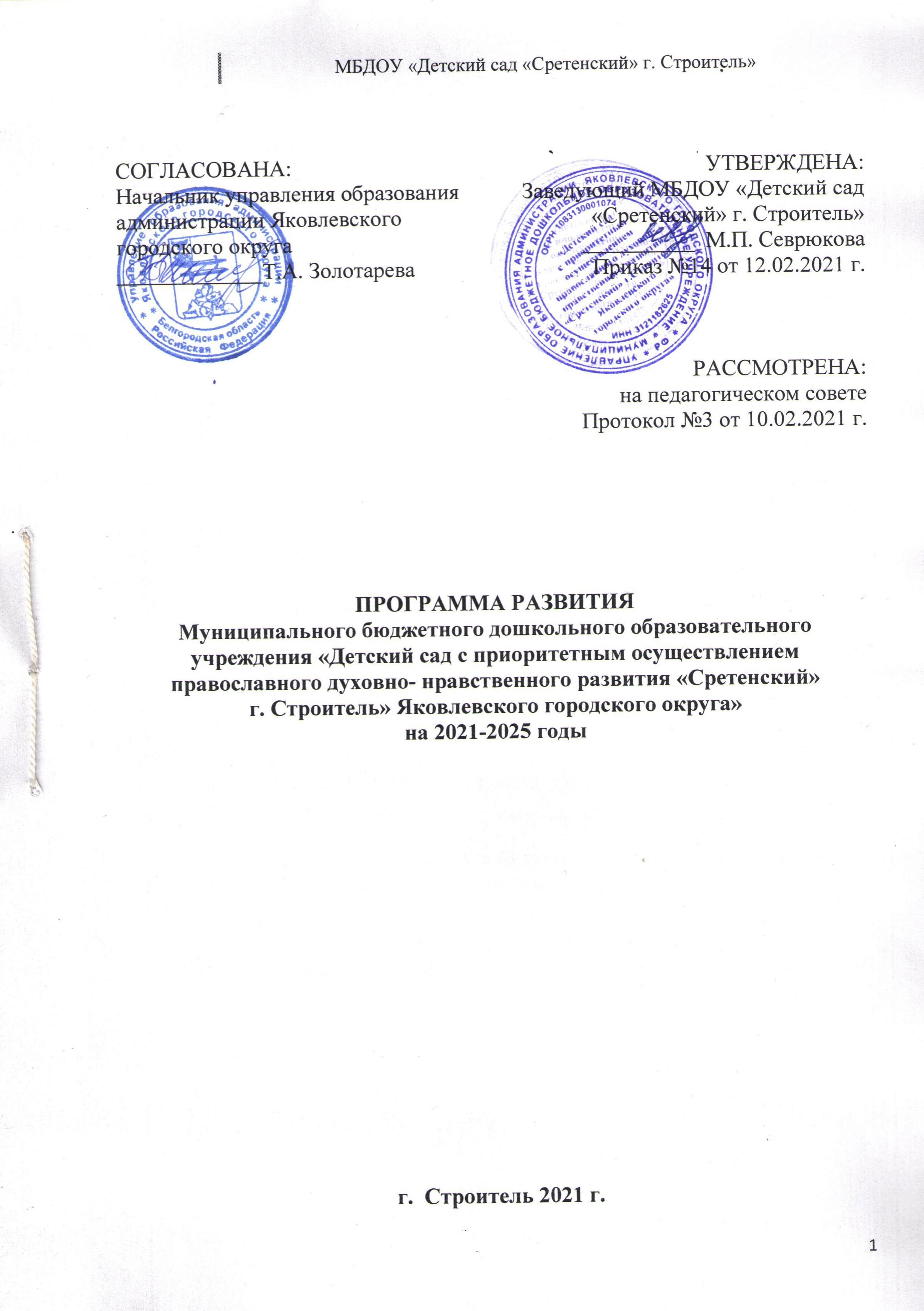 ПРОГРАММА РАЗВИТИЯМуниципального бюджетного дошкольного образовательного учреждения «Детский сад с приоритетным осуществлением православного духовно- нравственного развития «Сретенский»                г. Строитель» Яковлевского городского округа»на 2021-2025 годыг.  Строитель 2021 г.Содержание Программы развития Общие положения Программы развития….…………………………………….3РАЗДЕЛ I. Информационно-аналитическое обоснование  Программы развития 1.1. Паспорт Программы развития………………………………………………5 1.2. Информационная справка об образовательной организации…………….131.3. Проблемно - аналитическое обоснование Программы развития…..…….27 РАЗДЕЛ II. Концепция программы развития 2.1. Ведущие концептуальные подходы…………………………….…………49 2.2. Стратегия, основные направления перехода к реализации модели создания детствосберегающего пространства в ДОО как фактора повышения творческой самореализации всех участников образовательных отношений, обеспечивающая обновление содержания дошкольного образования в соответствии с ФГОС ДО и региональной стратегии «Доброжелательная школа» для повышения его качества……………………………………………………………………..……52 РАЗДЕЛ III. План деятельности по реализации Программы развития дошкольной организации 3.1. Механизмы реализации Программы развития…………….……………...57 3.2. План действий по реализации Программы развития при решении поставленных задач……………………………………………………………...58 3.3. Система целевых индикаторов и показателей, характеризующих ход реализации Программы развития …………………………………...…………66Раздел IV. Концепция желаемого будущего состояния дошкольнойобразовательной организации как системы …………………………....….69Общие положенияОсновной целью образовательной политики Белгородской области в сфере дошкольного образования является обеспечение гарантий доступного и качественного дошкольного образования, реализация указа Президента Российской Федерации от 7 мая 2018 года №204 «О национальных целях истратегических задачах развития Российской Федерации на период 2024 года»,указа Президента Российской Федерации от 29 мая 2018 года №240 «Об объявлении в Российской Федерации Десятилетия детства», Стратегииразвития воспитания в Российской Федерации на период до 2025 года, утвержденной распоряжением Правительства Российской Федерации от 29 мая 2015 года № 996-р, Стратегии развития дошкольного, общего и дополнительного образования Белгородской области на 2013-2020 годы,утвержденной постановлением Правительства Белгородской области от 28октября 2013 года № 431-пп.Таким образом, требования к современному образованию и социальный заказ общества ставят образовательные организации перед необходимостью работать в инновационном режиме и нацеливают на составление стратегического плана развития или Программы развития.Настоящая Программа развития (далее - Программа) Муниципального  бюджетного дошкольного образовательного учреждения «Детский сад с приоритетным осуществлением православного духовно-нравственного развития «Сретенский» г. Строитель Яковлевского городского округа» (МБДОУ «Детский сад «Сретенский» г. Строитель») (далее ДОУ) является основным стратегическим управленческим документом, представлена как проект перспективного развития дошкольногообразовательного учреждения на 2021 – 2025 годы. Программа призвана сплотить и объединить усилия всех заинтересованных субъектов образовательного процесса и социального окружения ДОУ для достиженияпоставленных цели, определить ключевые направления инфраструктуры образовательной среды, совершенствовать деятельность ДОУ.В процессе реализации Программы в рамках деятельностиобразовательного учреждения предполагается развитие модели ДОУ, котораявсесторонне учитывает сущность, содержание, организацию, а также условия и факторы продуктивного образовательного процесса в контексте современной образовательной политики, определенной федеральными и региональными нормативными правовыми актами.Обеспечивая свое назначение, Программа развития обладает следующими качественными характеристиками:Актуальность – ориентированность на решение проблем системы дошкольного образования данной дошкольной организации в контексте модернизации и развития системы дошкольного образования.Прогностичность – соответствие изменяющимся требованиям и условиям, в которых будет осуществляться Программа.Рациональность – возможность достичь максимально полезный эффективный результат.Целостность – обеспечение действий, необходимых для достиженияцели, а также согласованность связи между действиями.Реалистичность – возможность достичь поставленные цели, соответствие желаемого результата реальным возможностям.Контролируемость – системный мониторинг реально полученных результатов на их соответствие целям программы.Эффективность- нацеленность на максимально возможные результаты при рациональном использовании имеющихся ресурсов.Нормативно-правовое соответствие – адекватность соотнесения целей Программы и планируемых способов их достижения с законодательством федерального, регионального, муниципального и локального уровней.Назначением Программы развития ДОУ является мобилизация всего коллектива на достижение цели - воспитание и развитие детей нового поколения: физически развитых, любознательных, активных, эмоционально отзывчивых, владеющих средствами общения и способами взаимодействия со сверстниками и взрослыми людьми, способных управлять своим поведением и планировать действия, способных решать интеллектуальные и личностные задачи, имеющих представления о себе, семье, обществе, государстве, мире, природе, овладевших предпосылками учебной деятельности, высоконравственных, социально адаптированных, способных осознавать ответственность за свою деятельность.Программа развития спроектирована исходя из конкретного анализа исходного состояния ДОУ, территориальной специфики (возможности внешнего окружения детского сада), специфики контингента детей, потребностей родителей воспитанников и неорганизованных детей поселка в образовательных и иных услугах, а также с учетом возможных рисков в процессе реализации программы.	Программа развития ДОУ определяет стратегию совершенствования системы образования; характеризует имеющиеся основные тенденции, цели, задачи образования в детском саду, особенности организации кадрового и методического обеспечения образовательного процесса и инновационных преобразований образовательной системы, критерии эффективности, планируемые конечные результаты. С ее помощью коллектив детского сада реализует свою специфическую модель развития, учитывающую реальную обстановку и условия, выполняющую определенный социальный заказ, обеспечивающую конкретную результативность.Программа развития, способствуя формированию современного образовательного пространства ДОУ, определяет основные задачи образовательного учреждения, помогает выстроить концепцию развития, разработать проблемные направления, стратегические линии на будущее. Разрабатывая пути обновления педагогического процесса, в программе учитываются тенденции социальных преобразований в городе, запросы родителей, интересы детей, профессиональные возможности педагогов.Авторы Программы оставляют за собой право вносить изменения и дополнения в содержание документа с учетом законодательных изменений, финансовых корректировок на основе ежегодного анализа хода реализации мероприятий по развитию ДОУ.РАЗДЕЛ I. Информационно-аналитическое обоснованиеПрограммы развития. Паспорт Программы развитияИнформационная справка об образовательной организацииМуниципальное бюджетное дошкольное образовательное учреждение «Детский сад с приоритетным осуществлением православного духовно- нравственного развития  «Сретенский» г. Строитель Яковлевского  городского округа» расположен в по адресу: г.Строитель ул. Жукова д.2а.функционирует с 1июня  2008 года, образовательную деятельность осуществляет в соответствии с Законом РФ «Об образовании в РоссийскойФедерации», «Порядком организации и осуществления образовательнойдеятельности по основным общеобразовательным программам - образовательным программам дошкольного образования», утвержденнымприказом Минобрнауки РФ от 30 августа 2013 г. № 1014 (зарегистрировано вМинюсте РФ 26 сентября 2013 г. Регистрационный № 30038)», «КонвенциейООН о правах ребёнка», «Семейным Кодексом». Непосредственное руководство  МБДОУ «Детский сад «Сретенский» г. Строитель» осуществляет заведующий. Формами самоуправления являются: Общее собрание работников учреждения, Педагогический совет, Управляющий совет.Управление организацией осуществляется в соответствии с действующим законодательством РФ, Уставом ДОУ и строится на принципах единоначалия и коллегиальности. Коллегиальными органами управления ДОУ являются:Общее собрание работников ДОУ является высшим органом управления Учреждением. Общее собрание работников включает в себя работников ДОУ на дату проведения Общего собрания работников, работающих на условиях полного рабочего дня по основному месту работы в данном ДОУ. Общее собрание работников действует бессрочно. Деятельность Общего собрания работников регламентируется положением об Общем собрании работников ДОУ. К его компетенции относится: принимает новую редакцию Устава, изменения, дополнения, вносимые в Устав (исключительная компетенция Общего собрания работников);определяет приоритетные направления деятельности Учреждения (исключительная компетенция Общего собрания работников);принимает решение о реорганизации и ликвидации Учреждения (исключительная компетенция Общего собрания работников);участвует в разработке Коллективного договора, изменений и дополнений к нему;принимает Правила внутреннего трудового распорядка, изменения и дополнения в них;рассматривает отчет о результатах самообследования Учреждения;обсуждает вопросы охраны и безопасности условий труда работников, здоровья обучающихся;рассматривает вопросы, связанные с безопасностью Учреждения;иные вопросы в соответствии с законодательством Российской Федерации.Решения, принимаемые Общим собранием работников Учреждения в пределах своей компетенции, не противоречащие действующему законодательству, являются обязательными для исполнения всеми работниками Учреждения.Управляющий совет является коллегиальным органом управления; представляет интересы всех участников образовательного процесса, реализует принцип государственно-общественного характера управления образованием, имеет управленческие полномочия по решению ряда вопросов функционирования и развития Учреждения, подотчетен Учредителю, действует бессрочно. В состав Управляющего совета входят: заведующий, не более 2 представителей от работников Учреждения, не более 2 представителей от педагогического коллектива, не менее 6 представителей от родителей (законных представителей) обучающихся, представитель Учредителя, не более 1 представителя от общественных организаций, в т.ч. профсоюзной организации. Состав Управляющего совета утверждается приказом заведующего и   формируется с использованием процедур выборов и довыборов. Представители работников Учреждения избираются на Общем собрании работников, представители педагогического коллектива - на Педагогическом совете Учреждения,  представители от родителей (законных представителей–на общем родительском  собрании. Представитель Учредителя назначается Учредителем. Представителям общественных организаций делегируются полномочия на собраниях общественных организаций.Компетенция Управляющего совета:- принимает правила внутреннего распорядка обучающихся;- определяет режим занятий обучающихся;- содействует привлечению внебюджетных средств;- осуществляет контроль за соблюдением здоровых и безопасных условий труда, обучения и воспитания в Учреждении; - заслушивает отчет заведующего Учреждения по итогам учебного и финансового года;- определяет критерии и показатели эффективности деятельности труда работников, решает вопросы по распределению стимулирующей части фонда оплаты труда; - рассматривает вопросы об исполнении муниципального задания; - обсуждает и принимает локальные нормативные акты;- иные вопросы в соответствии с законодательством.Решение Управляющего совета считается правомочным, если на его заседании присутствовало более половины его членов и за решение проголосовало более половины присутствующих путем открытого голосования.Педагогический совет коллегиальный орган управления, созданный в целях развития и совершенствования образовательного процесса, повышения профессионального мастерства и творческого роста педагогов. Педагогический совет состоит из педагогических работников Учреждения.В работе Педагогического совета могут участвовать:-представители Учредителя;-работники Учреждения, не являющиеся членами Педагогического совета;-члены совета родителей (законных представителей) обучающихся Учреждения;-граждане, выполняющие работу на основе гражданско-правовых договоров, заключаемых с Учреждением;-другие приглашенные лица.            Педагогический совет действует бессрочно.     В начале каждого учебного года из числа членов Педагогического совета путем открытого голосования большинством голосов избираются председатель и секретарь Педагогического совета сроком на 1 учебный год.Компетенция Педагогического совета:-осуществление индивидуального учета результатов освоения обучающимися образовательных программ, поощрение, а также хранение в архивах информации об этих результатах на бумажных и (или) электронных носителях;- использование и совершенствование методов обучения и воспитания, образовательных технологий, электронного обучения;-организация научно-методической работы, в том числе организация и проведение научных и методических конференций, семинаров;-определение направлений образовательной деятельности Учреждения;-принятие образовательных программ Учреждения;-определение учебных пособий допущенных к использованию при реализации образовательных программ;рассмотрение вопросов об аттестации педагогических работников;- вопросов о дополнительном профессиональном образовании;-выявление актуального педагогического опыта и его внедрение в образовательный процесс;-обсуждение вопросов, связанных с научной, творческой, исследовательской деятельностью педагогов, разработкой и внедрением инноваций;-рассмотрение вопроса о возможности и порядке предоставления платных образовательных услуг;-принятие локальных нормативных актов, регламентирующих образовательную деятельность Учреждения;-осуществление текущего контроля за освоением образовательных программ, функционированием внутренней системы оценки качества образования;- заслушивание информации, отчетов заведующего, педагогических работников Учреждения о создании условий для реализации образовательных программ дошкольного образования.Принятые на заседании Педагогического совета и отраженные в протоколе решения имеют  юридическую силу только с момента издания соответствующего приказа заведующего Учреждением.Деятельность ДОУ по осуществлению дошкольного образования, дополнительных образовательных услуг платного характера регламентируется:1. Уставом МБДОУ «Детский сад «Сретенский « г. Строитель» (дата регистрации 17 января 2019 г. № 45).2. Лицензией на право ведения образовательной деятельности  Серия 31Л01 №0002645, регистрационный номер №8795 от 23.09.2019 г., выданной Департаментом образования Белгородской области.Учредителем Учреждения является управление образования администрации Яковлевского городского округа. Местонахождение Учредителя: 309070 г. Строитель ул. Ленина д.2.Муниципальное бюджетное дошкольное образовательное учреждение «Детский сад с приоритетным осуществлением православного  духовно нравственного развития «Сретенский» г. Строитель Яковлевского городского округа» расположен в отдельно стоящем здании площадью 1163,4 кв. м, построено по индивидуальному проекту, соответствующему всем современным нормам и требованиям. Особое внимание уделено вопросам безопасного пребывания детей в ДОУ. В учреждении имеется тревожная кнопка, противопожарная сигнализация с выводом на ЕДДС, видеонаблюдение. Пропускной режим осуществляется через домофоны.В здании ДОУ располагаются 4  групповые ячейки, включающих всебя игровые, спальни, раздевалки, туалетные комнаты, изолированный физкультурный зал и  музыкальных зал, пищеблок, прачечную,  мансардный этаж. Здание детского сада не типовое. В здании ДОУ много вспомогательных помещений: литературно-музыкальная гостиная «Времена года»,  «Космическая Галактика», музей «Русской избы», «Детская Лаборатория», мини-музей «Удивительный мир насекомых», «Конструкторское бюро», образовательная зона «Финансовой грамотности»,  арт- пространство «Белая комната», зимний сад, детская православная  библиотека, «Мультстудия».Вся территория ДОУ засажена газонной травой, высажено два фруктовых сада, есть своя теплица, огород, питомник, розарий.  На территории ДОУ размещены: 4 игровые прогулочные площадки для детей, спортивная площадка, стадион,  «Зеленый класс», экологическая тропа, автогородок, «Английский сад»,  уличная сцена, цветочная Ротонда, метеостанция, «Поляна сказок»,  «Кукольный домик». Имеется  лабиринт из кустов желтой лапчатки, который используется педагогом — психологом, как лабиринт эмоций.  На территории  ДОО организован  в миниатюре музей под открытым небом, где можно увидеть  Белгородскую Крепость XV-XVII вв. «Белый град», «Царь- Колокол», «Царь- Пушку», «Храм Василия Великого», «Храм Христа Спасителя»,  фрагмент стены Московского Кремля и Спасскую башню.Таким образом, прилегающая территория детского сада представлена, красиво оформленным участком с правильно подобранными декоративными растениями и экологическими центрами, которые имеют большое значение для эстетического и нравственного воспитания детей.Деятельность детского сада осуществляется в 10,5-часовом режиме:4групп общеразвивающей направленности с 7.00 до 17.30, 1 группа кратковременного пребывания  детей с 9.00. -12.00 ч.Учреждение функционирует в режиме 5-ти дневной рабочей недели сдвумя выходными днями (суббота, воскресенье), государственными праздничными днями.Приоритетным направление деятельности учреждения является православное духовно-нравственное развитие детей. Детский сад выпускает свои методические пособия, газеты, православные мультфильмы и методические фильмы о Святом Белогорье. Свой опыт работы учреждение в течение уже десяти лет успешно представляет в Москве  на Международных Рождественских образовательных чтениях. Каждый год принимает у себя гостей со всей России и делится опытом. В сентябре 2015 года в детском саду было организованно и осуществляет свою работу по настоящее время  волонтерское движение «Православный волонтер». Юные волонтеры участвуют в ежегодных акциях « Собери ребенка в школу», «Рождественское чудо», «Пасхальная радость», «Благодатный огонь  в каждый дом», «Георгиевская ленточка», а также организуют и проводят благотворительные акции помощи детям и семьям, попавшим в трудную жизненную ситуацию. Контингент детейВ МБДОУ «Детский сад «Сретенский» г. Строитель» функционирует 4 группы, в которых воспитывается 109 воспитанников  в возрасте от 3 до 7 лет. Усилия педагогического коллектива МБДОУ направлены на оказаниеобразовательной услуги и осуществление присмотра и ухода за детьми такимобразом, чтобы они не только соответствовали запросам современного общества, заказчикам услуги родителям (законным представителям), требованиям Федерального государственного образовательного стандарта, но и обеспечивали сохранение самоценности, неповторимости дошкольного периода детства и подготовку детей к школе.Содержание образовательной деятельности в МБДОУ определяется реализацией: основной образовательной программой МБДОУ «Детский сад «Сретенский» г. Строитель», разработанной  в соответствии с федеральным государственным  образовательным стандартом дошкольного образования (Приказ Министерства образования и науки РФ от 17 октября 2013 г. №1155 «Об утверждении  федерального государственного образовательного стандарта дошкольного образования».Оказание образовательной услуги в МБДОУ организовано в соответствии с требованиями Федерального государственного стандарта дошкольного образования. Непосредственное руководство ДОУ осуществляет заведующий, который является координатором управленческих структур. Участники образовательных отношений ДОУ: Обучающиеся (воспитанники). Состав ДОУ комплектуется по принципу территориальной принадлежности. Также принимаются дети, проживающие на других территориях, при наличии свободных мест. Родители (законные представители) обучающихся (воспитанников). Формирование состава данной категории участников образовательных отношений осуществляется по аналогичному принципу, что и в предыдущем случае. Педагогические работники ДОУ. Образовательная деятельность осуществляется педагогическими работниками ДОУ, имеющими среднее или высшее профессиональное образование по направлению подготовки «Образование и педагогика».1.3.Проблемно-аналитическое обоснование Программы развитияРазвитие дошкольного образовательного учреждения определяется рядом факторов изменения внешней среды на федеральном, региональном имуниципальном уровнях.Статья 64 Федерального закона «Об образовании в Российской Федерации» закрепляет право на получение дошкольного образования по образовательным программам, направленным на разностороннее развитие  дошкольников с учетом их возрастных и индивидуальных особенностей, достижение детьми уровня развития, необходимого и достаточного для успешного освоения ими образовательных программ начального общего образования.Профессиональный стандарт педагога, утвержденный приказом Министерства труда и социальной защиты Российской Федерации 18 октября2013 года, также предъявляет новые требования к содержанию профессиональной деятельности воспитателя.Основной миссией профессионального стандарта является определениекачества педагога нового поколения, способного реализовывать в образовательной деятельности требования ФГОС дошкольного образования. Профессиональный стандарт нацеливает воспитателя на развитие методической и технологической компетентности, акцентирует внимание насовременных психолого-педагогических технологиях, на интерактивных развивающих формах и методах обучения, основанных на знании законов развития личности и поведения ребенка в различных средах.Федеральная целевая программа развития образования на 2016-2020 годы Правительства Российской Федерации основывается на создании условий обеспечения доступности качественного образования, отвечающего требованиям современного инновационного социально-ориентированного развития Российской Федерации и акцентирует внимание на расширение спектра вариативных форм предоставления дошкольного образования. В настоящее время большое значение в дошкольном образовании отводится детствосбережению, в основе которого лежит идея признания «самоценности детства». Детствосбережение становится приоритетом государственной политики, что отражено в государственных программах и стратегиях действий в интересах детей, семьи, воспитания подрастающих поколений. В соответствии с указом Президента Российской Федерации В.В.Путина период с 2018 по 2027 годы объявлен Десятилетием детства «в целях совершенствования государственной политики в сфере защиты детства, учитывая результаты, достигнутые в ходе реализации Национальной стратегии действий в интересах детей на 2012-2017 годы». Региональными приоритетами развития дошкольного образования являются:- обеспечение доступности дошкольного образования за счет развития сети муниципальных дошкольных организаций и негосударственного сектора;- создание для всех равных стартовых возможностей при поступлении в школу;- психолого-педагогическая поддержка развития детей раннего возраста (от 0 до 3 лет) в условиях семейного воспитания;- духовно-нравственное воспитание дошкольников: формирование базовых основ православной культуры и регионального патриотизма;- формирование у детей и подростков «моды» на здоровый образ жизни.Региональная стратегия «Доброжелательная школа» ставит перед системой дошкольного образования призыв сберечь сохранить детство, как важнейший этап в жизни человека, признать его самоценность, которая неотделима от игры. В приоритете задачи повышения профессиональной компетентности педагогических работников дошкольных образовательных учреждений, совершенствования развивающей предметно-пространственной среды и создание условий успешной социализации и личностного развития детей, развития инициативы и творческих способностей на основе сотрудничества со взрослыми и сверстниками.Также необходимо отметить приоритетные направления обновлениясодержания дошкольного образования:-физическое развитие дошкольников;-осуществление преемственности в реализации ФГОС дошкольного и начального общего образования;-реализация системно-деятельностного подхода;-обеспечение психолого-педагогической поддержки семьи и повышение педагогической компетентности родителей;Важным требованием современной концепции управления образовательным учреждением является проектно-целевой подход, согласнокоторому управление и развитие осуществляется посредством участия в проектах разного уровня и их инициирования.Таким образом, миссия дошкольного образовательного учреждения заключается в предоставлении качественных образовательных услуг с учетомзапросов и интересов всех участников педагогического взаимодействия, создании условий для роста профессионализма педагогов, повышения педагогической грамотности родителей и дальнейшего успешного развитиямаленького человека в обществе.С целью изучения государственного и социального заказа, определенияприоритетов и тенденций изменения МБДОУ «Детский сад «Сретенский» г. Строитель»  был проведен анализ внешней среды дошкольного образовательного учреждения.SWOT-анализ качества реализации образовательного процессаНа основе результатов SWOT-анализа направлений деятельности МБДОУ «Детский сад «Сретенский» г. Строитель», с учетом его современного   состояния, была определена наиболее оптимальная стратегия развития на 2021-2025 гг. Данная стратегия предполагает развитие сильных сторон для эффективного использования возможностей внешней среды. Актуальность выбранной стратегии обусловлено тем, что в условиях многочисленных  вызовов, во-первых, достаточно сложно определять долгосрочные стратегии развития, во-вторых, необходимо создать прочный фундамент, позволяющий  осуществлять опережающее и устойчивое развитие педагогических кадров. Проведенный анализ также позволяет определить, что наиболее эффективным способом реализации выбранной стратегии будет развитие направлений деятельности ДОУ, на основе проектно-целевого подхода с применением бережливых технологий.1.Анализ образовательного процессаАктуальное состояние: содержание образовательного процесса в ДОУ определяется: - основной образовательной программой дошкольного образования ДОУ, сконструированной с учетом примерной основной образовательной программы дошкольного образования, ФГОС ДО, УМК комплексной образовательной программы дошкольного образования «От рождения до школы»: /Под ред. Н.Е. Вераксы, Т.С. Комаровой, МА. Васильевой.- часть, формируемая участниками образовательных отношений, в образовательных программах представлена парциальными программами: - Программа «Добрый мир»  Православная культура для малышей. — М.: Центр поддержки культурно-исторических традиций Отечества / Шевченко Л. Л.-Программа музыкального образования детей "Ладушки" И.М. Каплунова, И.А. Новоскольцева- парциальная программа «От Фребеля до робота: растим будущих инженеров» Волосовец Т. В., Карпова Ю. В., Тимофеева Т. В.- «Цветик-семицветик», программа психолого-педагогических занятий с детьми дошкольного возраста под редакцией  Н.Ю. Куражевой- Региональный компонент образовательной программы:- Парциальная программа познавательного развития дошкольников «Здравствуй, мир Белогорья!» Серых Л. В., Махова Г. А., Мережко Е. А., Наседкина Ю. Н.--Парциальная программа дошкольного образования «Цветной мир Белогорья» Л.В. Серых, С.И. Линник-Ботова.- Парциальная программа дошкольного образования «Выходи играть во двор»Л.Н.ВолошинойПроцесс организации образовательной деятельности в ДОУ носит комплексный, плановый характер. Содержание дошкольного образования в ДОУ представлено следующими видами деятельности детей: двигательная, коммуникативная, познавательно-исследовательская, музыкальная, конструктивная, изобразительная, игровая, которое строится на принципах интеграции пяти образовательных областей: («Физическое развитие», «Социально-коммуникативное развитие», «Познавательное развитие», «Речевое развитие»», «Художественно- эстетическое развитие). Образовательная деятельность осуществляется в ходе режимных моментов, в совместной деятельности педагога с детьми, самостоятельной деятельности дошкольников, во взаимодействии с семьями воспитанников, вовлечении их в образовательный процесс. Социальный заказ определяет деятельность ДОУ, направленную на позитивную социализацию дошкольника, его личностного развития, развития инициативы и творческих способностей на основе сотрудничества со взрослыми и сверстниками, а также формирование у детей дошкольного возраста предпосылок к учебной деятельности. Работа по психолого-педагогическому сопровождению образовательного процесса в нашем дошкольном образовательном учреждении занимает одно из центральных мест для полноценного развития каждого ребенка в соответствии с их возрастными и индивидуальными особенностями.Вариативные формы дошкольного образования В ДОУ функционирует Консультационный центр, как одна из форм вариативного предоставления дошкольного образования, по оказанию методической, диагностической и консультативной помощи для родителей (законных представителей) и детей дошкольного возраста, воспитывающихся в условиях семьи на дому на основании Положения о Консультационном центре. Цель работы Консультационного центра: обеспечение единства и преемственности семейного и общественного воспитания, оказание психолого-педагогической помощи родителям (законным представителям), поддержки всестороннего развития личности детей, не посещающих образовательные учреждения. Консультационный центр работает в режиме реального общения специалистов ДОУ с родителями обучающихся в ДОУ. Оказание семьям психолого-педагогической помощи в Консультационном центре осуществляется бесплатно на основе запросов родителей (законных представителей). Основными формами работы Консультационного центра являются: индивидуальное консультирование, практикумы, тренинги, игровые сеансы. Работу в Консультационном центре в соответствии с планом и графиком работы осуществляют специалисты ДОУ (педагог-психолог,  воспитатель, музыкальный руководитель, инструктор по физической культуре, старший воспитатель, как координатор данной деятельности), продолжительностью – 1 час.  2 раза в неделю педагогами организуются развивающие игры и игровое взаимодействие с детьми от 1,5 до 3-х лет в присутствии родителей (законных представителей). Анализ степени удовлетворенности родителей качеством предоставляемых образовательных услуг в ДОУ показывает, что: - большинство родителей удовлетворены взаимодействием с ДОУ (98%); - 100% удовлетворены квалифицированностью педагогов ДОУ; - 96% удовлетворены развитием ребенка; - 98% удовлетворены оснащенностью ДОУ. Качество образовательных услуг, оказываемых в ДОУ, находится на достаточно высоком уровне, о чем свидетельствуют результаты анализа освоения программного материала.Анализ степени удовлетворенности родителями качеством деятельности ДОУ.Таким образом, анализ актуального состояния образовательного процесса ДОУ выявил проблему развития, перспективу развития и возможные риски. Выявленная проблема: на сегодняшний день продолжает вызывать затруднение в использовании педагогами творческого подхода при организации образовательной деятельности с детьми, а также в умении использовать созданную развивающую среду, как самими педагогами, так и самостоятельно детьми (преобразовывать ее, видоизменять, проектировать в зависимости от тематики недели, интересов, желаний, потребностей детей, их возрастных и индивидуальных особенностей, уровня развития их творческого мышления и воображения). Педагоги создали РППС с учетом требований ФГОС ДО, СанПиН, однако организовать взаимодействие детей друг с другом и с педагогом продолжает вызывать затруднения. Поэтому среда, с нашей точки зрения, не может называться «живой», «деятельностной». Также педагоги недостаточно включают в образовательный процесс проектную и исследовательскую деятельность, позволяющие максимально развивать творчество, инициативу и способности дошкольников, вовлекать в эту деятельность их родителей. Не смотря на то, что родители очень высоко оценили уровень своей удовлетворенности деятельностью ДОУ, сами в своем большинстве отстранены по собственной инициативе от участия в образовательной деятельности и жизнедеятельности ДОУ. В образовательной деятельности не нашли свое отражение такие развивающие «доброжелательные» технологии, направленные на создание партнерских взаимоотношений между детьми в группе, их социализации, формирования детского сообщества как «Клубный час», «Утро радостных встреч», «Рефлексивный круг». Не активно используются технологии развития эмоционального интеллекта, которые включают в себя самосознание, контроль импульсивности, уверенность, самомотивацию, оптимизм, коммуникативные навыки, умение эффективно выстраивать взаимоотношения с другими людьми.Остается актуальным создание условий для раннего развития детей в возрасте до 3-х лет и оказание комплексной психолого-педагогической и информационно-просветительской поддержки родителям. Не достаточное внимание уделяется педагогами развитию  ранней профориентации: представления о профессиях поверхностные (цель, мотив, материалы и предметы труда, инструменты и оборудование, набор трудовых действий, результат), иногда дошкольники затрудняются в раскрытии значения и связей видов труда. Перспективы развития: изучение возможностей обновления содержания образования, внедрение инновационных педагогических технологий, активное включение в образовательный процесс семьи через изучение внедрение семейного опыта воспитания, семейных ценностей. Данные действия предположительно помогут достичь повышения мотивационной готовности всех субъектов образовательной деятельности к обновлению содержания образования и повышению его качества на этапе дошкольного детства. Включение в образовательный процесс таких технологий и методов как «Клубный час», «Утро радостных встреч», «Рефлексивный круг»,  «Ситуация месяца», «Гость группы» позволит максимально включить в образовательный процесс родителей воспитанников, повысить их педагогическую компетентность, в том числе и педагогов ДОУ, повысить качество образования в ДОУ. Включение в образовательный процесс технологий развития эмоционального интеллекта («Кубики эмоций», «Кружка-кричалка» «Коврик примирения и другие  игры на развитие умения контролировать свои чувства, определять свои чувства и принимать их такими, какие они есть, способности сознательно влиять на свои эмоции, способности распознавать и признавать чувства других) поможет развить у дошкольников такие личностные свойства, как эмоциональная устойчивость, положительное отношение к себе и эмпатия, что поможет в дальнейшем выстраивать отношения в любых условиях. Чтобы достичь этого, нам необходимо запланировать и провести серию обучающих семинаров для педагогов ДОУ, изучить опыт ДОУ других образовательных организаций по проектированию и использованию РППС группы с учетом деятельностного подхода и развивающего общения, построению сотрудничества с родителями воспитанников, внедрения перечисленных «доброжелательных» технологий и методов. 2.Анализ здоровьесберегающей деятельностиАктуальное состояние: Первоочередной задачей коллектива Учреждения является работа по формированию у дошкольников первоначальных представлений о здоровье и средствах его укрепления посредством создания здоровьесберегающей среды. Для реализации задач охраны жизни и здоровья воспитанников, сохранения и укрепления их физического, психического здоровья, эмоционального благополучия в ДОУ созданы условия: функционирует спортивно зал, оснащенный в соответствии с требованиями СанПиН, , на территории учреждения – спортивная площадка, зона отдыха и релаксации, в групповых комнатах оформлены Центры двигательной активности, уголки уединения. В штат специалистов, осуществляющих физкультурно-оздоровительную работу, входят: инструктор по физической культуре, психологическое сопровождение осуществляет педагог-психолог. Заключен договор на организацию медицинского обслуживания воспитанников с ОГБУЗ «Яковлевская ЦРБ». Система оздоровительных и профилактических мероприятий выстроена с учетом индивидуальных и возрастных особенностей воспитанников на основе результатов мониторинга состояния здоровья и ориентирована на включение спектра закаливающих, лечебно-профилактических, оздоровительных мероприятий. Ежегодно проводится психолого-педагогическое обследование детей подготовительных к школе групп с согласия родителей воспитанников.Согласно данным медицинских обследований,  повысился процент детей с первой группой здоровья. Показатели со второй группой не изменились. Дети с четвертой группой отсутствуют.Распределение воспитанников детского сада по группам здоровьяКак показывает сравнительный анализ в детский сад в основном поступают дети с 1и 2 группой здоровья, наблюдается их стабильность, однако, имеется  дети с 3 группой (дети с хроническими заболеваниями, и находящихся на диспансерном учете),  нет детей с  4 –ой группой здоровья.За последние два года наблюдается положительная динамика по снижению заболеваемости. Средняя заболеваемость на одного ребенка по ДОУ ниже среднетерриториального показателя и составляет 3,7 детодня. Анализ выполнения плана работы по данному разделу подтверждаетпланомерность и систематичность деятельности администрации ДОУ в процессе укрепления и совершенствования материально-технического состояния учреждения, демонстрирует значительные изменения в развитии детского сада и обогащении развивающей среды и материальной базы в соответствии с требованиями ФГОС ДО к условиям реализации ООП ДО.Решая задачи укрепления здоровья детей, педагоги в течение года использовали разнообразные здоровьесберегающие технологии систематически проводили утреннюю гимнастику, дыхательную гимнастику,регулирующую функцию дыхания, артикуляционную гимнастику, способствующую развитию активности артикуляционного аппарата, комплексы упражнений после сна, физкультурные занятия на свежем воздухе, физкультурные минутки (веселые разминки), подвижные игры напрогулке.Особое внимание в ДОУ уделяется организации рационального и полноценного питания дошкольников. Воспитанники МДОУ получают четырехразовое питание, которое удовлетворяет ДОУ физиологические потребности детей в основных пищевых веществах и энергии в соответствии с СанПиН 3.1.3597-20. Руководство и контроль этой важной части деятельности дошкольного учреждения осуществляет заведующий. При составлении меню учитывается подбор продуктов,  обеспечивающих потребность детей в основных пищевых веществах и энергии, с учетом возраста, обеспечивается разнообразный ассортимент блюд. Дети получают овощи и фрукты в основном в виде салатов и овощных  блюд, соков. В учреждении разработана картотека блюд, примерные десятидневные меню (по сезонам). В период сезонных подъемов заболеваний  острыми респираторными инфекциями в рацион питания вводятся фитонциды.Питание осуществляется в соответствии с 10-дневным перспективным меню, его состав меняется в зависимости от сезона. В летний период увеличивается количество свежих овощей и фруктов. В весенне-зимний период в питание детей вводятся поливитамины.На информационном стенде для родителей ежедневно размещаетсяменю с выходом порции каждого блюда. На пищеблоке размещен графиквыдачи готовой продукции для групп, масса порций. Контрольная порциявыставляется ежедневно. Выполнение натуральных норм питания составляет92 %.Продолжена работа по созданию комфортной, психологически безопасной среды. Во всех возрастных группах созданы уголки уединения. Большое внимание уделяется включению здоровьесберегающих технологий с воспитанниками (песочная терапия, сказкотерапия и др.), имеющими трудности в эмоциональном и личностном развитии. Педагоги используют спортивные игры, эстафеты, народные подвижные игры в соответствии с программой Л.Н. Волошиной «Играйте на здоровье».Под руководством инструктора по физической культуре родители принимают участие в совместных спортивных мероприятиях, способствующих сближению детей и родителей, созданию у них положительных эмоций. Уже стало традицией проведение совместных спортивных тематических праздников, посвященных 23 февраля, Дню защиты детей, акций. С целью формирования у детей интереса к занятиям физической культурой, спортом ежегодно проводятся Спартакиады среди воспитанников города Строитель. Педагоги ДОУ являются активными участниками районной Спартакиады среди работников образовательных организаций Яковлевского городского округа. Система работы в дошкольной образовательной организациипо здоровьесбережению строится с учётом возрастных и психологическихособенностей детей, при четко организованном медико-педагогическом контроле и соблюдении оптимального двигательного режима.В дошкольной образовательной организации:- созданы необходимые медико-социальные и материально-технические условия для сохранения и укрепления физического и психологического здоровья детей дошкольного возраста;- выстроена система проведения оздоровительных и закаливающих процедурво всех возрастных группах;- проводится целенаправленная работа по просвещению родителей.Выявленная проблема: - отсутствуют дополнительные образовательные услуги физкультурно- оздоровительной направленности; - снижена мотивация педагогов и родителей к сдаче норм комплекса ГТО; - недостаточно используется семейный туризм и волонтерское движение для приобщения семей к здоровому образу жизни. Перспективы развития: планируем введение бесплатных образовательных услуг физкультурно-оздоровительной направленности. Разработка и реализация перспективного плана по взаимодействию с семьей с целью их вовлечения в образовательный процесс оздоровительной направленности (спортивные праздники, развлечения, мастер-классы, зарядки, флешмобы с участием детей, педагогов и родителей обучающихся, инициирование институциональных проектов по повышению двигательной активности детей, их родителей и педагогов, формированию у них привычки ЗОЖ, участие в волонтерском движении, организация различных форм туристической деятельности), активное участие ДОУ в муниципальных и межведомственных региональных проектах оздоровительной направленности («Возрождение туристического движения «Вместе весело шагать», «Обучение населения принципам сохранения собственного здоровья («Мы выбираем здоровье»)). Это в значительной степени отразится на мотивировании сдачи норм ГТО участниками образовательных   отношений (педагогами, детьми и, возможно, их родителями).3. Анализ ресурсных возможностей3.1.Анализ кадровых ресурсов.Педагогический коллектив дошкольной образовательной организацииотличает работоспособность, профессионализм, инициативность. КоллективДОУ постоянно совершенствует профессиональное мастерство путемсамообразования, повышения квалификации, аттестации, заочного обученияв вузах. Их 11 педагогов ДОУ 64% педагогов имеют высшее профессиональное образование. Аттестованы на квалификационные категории – 73% педагогов, из них имеют высшую квалификационную категорию – 27%, первую квалификационную категорию – 45%. Общее количество педагогов, имеющих стаж педагогической работы свыше 10 лет составляет 45%, свыше 25 лет- 18%.Педагоги дошкольной образовательной организации совершенствуют своё мастерство, делятся опытом, выступая с докладами на педагогических советах, семинарах-практикумах, принимают участие в смотрах-конкурсах,выставках, акциях, открытых показах организованной образовательной деятельности, в муниципальных, региональных, всероссийских, международных конкурсах, конференциях, вебинарах. Наблюдается положительная динамика в распространении актуального педагогического опыта путем участия в практико-ориентированных семинарах, конференциях различных уровней.В условиях реализации ФГОС ДО, при анализе соответствия психолого-педагогических условий реализации образовательной программы дошкольного образования требованиям ФГОС ДО можно сделать вывод, чтопсихологическое сопровождение образовательной деятельности в условияхвведения ФГОС ДО должно быть ориентировано на психологическое проектирование и психологическую помощь, и компетентность всех участников образовательных отношений.Основным приоритетом деятельности теперь как педагога-психолога, так и педагогов учреждения становится обеспечение формирования психолого-педагогических компетенций, способствующих реализации основной образовательной программы дошкольного образования.Методический кабинет оснащён компьютером, сканером и принтером. В дошкольной образовательной организации создана система методическойработы, которая предполагает:- использование активных форм методической работы: групповые формы методической работы (педагогические советы, семинары, практикумы, консультации, открытые просмотры) и индивидуальные формы методической работы (самообразование, индивидуальные консультации, наставничество);- стимулирование участия педагогов в конкурсах профессионального мастерства;- повышения квалификации на курсах, прохождение процедуры аттестации.Выявленная проблема:. Несмотря на то, что коллектив отличает достаточный уровень профессиональной компетентности, педагоги не применяют в образовательной деятельности современные образовательные и компьютерные технологии в работе с детьми и их родителями. Недостаточный уровень владения педагогами современными интерактивными технологиями не позволяет использовать имеющиеся в ДОУ интерактивную доску и  в полном объеме.У части сотрудников отсутствует мотивация к участию в инновационной и проектной деятельности, что снижает, на наш взгляд, качество предоставляемых услуг и уровень профессионализма педагогов. Также  отмечается недостаток практических навыков обучения и воспитаниядетей дошкольного возраста у молодых специалистов, несовершенствоприменения ими педагогических технологий в образовательной деятельности.Перспективы развития: увеличение числа педагогов, обобщивших актуальный педагогический опыт на региональном и муниципальном уровне, повышение профессиональной компетентности педагогов посредством участия в конкурсах профессионального мастерства.  Содействовать дальнейшему профессиональному становлению молодых специалистов путем повышения их профессиональной компетентности через:  наставничество, - оказание помощи через подборку методической литературы, периодических изданий по интересующим вопросам и  стимулированию молодых специалистов к изучению опыта работы коллег своей и других дошкольных образовательных организаций.Внедрение в образовательный процесс «доброжелательных» технологий развивающего общения («Клубный час», «Рефлексивный круг», «Гость группы»), компьютерные технологии дистанционного сотрудничества с родителями воспитанников . Внедрение в практическую деятельность ДОУ эффективных форм вовлечения родителей в образовательную деятельность (образовательные афиши, маршруты выходного дня).3.2. Анализ социальных ресурсов Актуальное состояние: Социальная работа является неотъемлемой частью образовательной деятельности дошкольного образовательного учреждения. Она предполагает организацию работы с разными категориями семей воспитанников и населением микрорайона, а так же налаживание межведомственных связей с учреждениями образования, культуры, здравоохранения и спорта. У нашего дошкольного образовательного учреждения налажены связи с различными социальными партнерами. В связи, с чем существует возможность использования их потенциала с целью повышения качества образовательной услуги и повышения компетентности взрослых участников образовательных отношений (работников и родителей воспитанников). Однако, система работа в данном направлении имеет некоторые недоработки - использование данного ресурса не в полной мере. Выявленная проблема: Отсутствие системы работы по выполнению плана взаимодействия с социальными институтами, недоработки в системы отслеживания качества проводимой работы. Продуктивное взаимодействие ДОУ и начальной ступени общеобразовательной школы эффективно осуществляется только в плане организации и проведении досуговых мероприятий (совместные спортивные праздники, концерты). Перспективы развития: Расширение возможностей социального партнерства ДОУ (возможность участвовать в конкурсах социальных и культурных проектов разного уровня, с целью привлечения дополнительных средств на совершенствование образовательной среды ДОУ). Включение дошкольного образовательного учреждения в реализацию проектов и программ в области образования (в региональном, и муниципальном режиме), в рамках участия в инновационной деятельности.Информационно-образовательные ресурсы.Актуальное состояние: В ДОУ существует выход в сеть Интернет, собственный сайт,  электронная почта, страницы учреждения в социальных сетях в ВКонтакте и Инстаграм. Связь дошкольного учреждения со средствами массовой информации находится на удовлетворительном уровне.Таким образом, анализ информационно-образовательного ресурса дошкольного образовательного учреждения выявил проблему, перспективу и риски развития.Выявленная  проблема:Использование не в полной  мере потенциала информационных технологий.Перспективы развития:Налаживание связей со СМИ и использование ИКТ будет способствовать повышению имиджа ДОУ среди заинтересованного населения; обеспечит возможность для транслирования передового педагогического опыта сотрудников ДОУ в области дошкольного образования.3.3. Материально-технические ресурсыАктуальное состояние: в соответствии с требованиями СанПиН, ФГОС ДО  Требования к условиям реализации основной образовательной программы дошкольного образования) материально-технические условия пребывания детей в ДОУ соответствуют требованиям стандарта с учетом индивидуальных особенностей воспитанников, в том числе: - требования, определяемые в соответствии с правилами пожарной безопасности;- требования к средствам обучения и воспитания в соответствии с возрастом и индивидуальными особенностями развития детей; - оснащенность помещений развивающей предметно-пространственной средой; - требования к материально-техническому обеспечению Программы (учебно-методический комплект, оборудование, оснащение (предметы). ДОУ располагает современной материально-технической базой, включающей в себя систему условий, обеспечивающих развитие детской деятельности и личности ребенка, включая его творческие амбиции. Это ряд базовых компонентов, необходимых для полноценного физического, художественно-эстетического, познавательного, социально-коммуникативного и речевого развития детей. В групповых помещениях, в соответствии с современными требованиями к организации развивающей предметно-пространственной среды, оборудованы центры для организации разнообразной детской деятельности (как самостоятельной, так и совместной с воспитателем).Выявленная проблема: в учреждении отсутствуют дополнительные помещения, что не позволяет в полной мере обеспечить создание дополнительных центров и развивающие образовательные зоны (по изучению правил дорожного движения, экспериментальных лабораторий, интеллектуальных и развивающих зон и др.) и вывести часть образовательной деятельности из групповых помещений.Группы недостаточно укомплектованы современными видами конструкторов, позволяющими развивать у детей интеллект, творчество и воображение, мелкую моторику, техническое мышление. В ДОУ недостаточно  современного оборудования для организации исследовательской деятельности детей (лаборатории). Отсутствует программное обеспечение и материально- техническое сопровождение образовательной деятельности, направленной на раннюю профориентацию детей.Среда недостаточно насыщена элементами доброжелательного пространства и не в полном объеме соответствует развитию профессионального самопознания дошкольников.Перспективы развития: основной «акцент» в дошкольной образовательной организации отводится наполняемости и содержательности групповых помещений в соответствии с принципами мобильности, вариативности, трансформируемости. Планируем -создание интерактивной площадки «Город мастеров» на территории ДОУ. - Образовательной интерактивной площадки «Детский ландшафтный проект». -Дополнить образовательную зону «Звездная галактика».-Создать интерактивную площадку «Юный тупист».-Дополнить экспонатами интерактивную площадку «Казачий хутор»Планируем содержательно наполнить РППС групп современными конструкторами, развивающими у детей  техническое мышление, творчество, воображение, речь (ТИКО, ЛЕГО, ПОЛИДРОН Bunchems (Банчемс)). Пополнить компьютерной техникой (компьютеры, ноутбуки) группы ДОУ с целью осуществления дистанционного общения с родителями воспитанников. Оборудовать развивающие образовательные зоны в холлах ДОУ (центр ранней профориентации, центр познавательного развития, вернисаж, центр, приуроченный знаковым историческим датам).В процессе анализа было выявлено «проблемное поле», требующее перспективного решения в 2021-2025 гг.:Таким образом, необходимость разрешения обозначенных проблем позволяет наметить дальнейшие перспективы развития ДОУ и определить целостную концепцию Программы развития ДОУ как модель создания детствосберегающего пространства в ДОУ как фактора повышения творческой самореализации всех участников образовательных отношений.РАЗДЕЛ II. Концепция Программы развития2.1. Ведущие концептуальные подходыРазработка и реализация стратегии позволяет гарантировать стабильную работу ДОУ в течение длительного периода времени. Это, в свою очередь, приводит к стабильности качества предоставления услуг, которые организация предоставляет своим потребителям (родителям, государству). Концепция развития ДОУ – это представление общего направления действий организации для достижения желаемого состояния в будущем. Она является результатом процесса стратегического планирования. Концепция развития организации основывается на трёх ключевых элементах: занимаемое место в среде (конкурентноспособность организации, ее рейтинг на рынке услуг), ее стратегических целях и потребностях в ее услугах у населения. Определение этих элементов является составной частью требований системы качества. Одна из важнейших задач ДОУ – духовно-нравственное воспитание дошкольников посредством знакомства с традициями православной культуры, посредством знакомства с культурой казачества, посредством краеведческого материала.  Исходя из этой задачи, ключевым понятием будет «духовность».Понятием «духовность» обозначалось все относящееся к человеческой душе, духу, Богу, Церкви, вере (В.И. Даль). Духовность проявляется в стремлении человека строить свои отношения с окружающим миром на основе добра, истины, красоты, строить свою жизнь на основе гармонии с окружающим миром. Одним из сильнейших источников духовности является совесть, а проявлением духовности - любовь.Еще одним важным понятием, на которое будем опираться при формировании своей Концепции «нравственность» Нравственность - это компонент духовности, содержанием которого выступают этические ценности, составляющие основу сознания. Нравственность - это способность человека действовать, думать и чувствовать в соответствии со своим духовным началом, это способы и приемы передачи во вне своего внутреннего духовного мира. Нравственность принято понимать как совокупность общих принципов и норм поведения людей по отношению друг к другу в обществе. Нравственность регулирует чувства, желания и поведение человека в соответствии с моральными принципами.Духовно-нравственное воспитание  - деятельность, направленная на овладение общечеловеческими нормами нравственности, формирование внутренней системы моральных регуляторов поведения (совести, чести, собственного достоинства, долга и др.)» способности делать выбор между добром и злом, измерять гуманистическими критериями свои поступки и поведение (Е.В. Бондаревская). Духовно-нравственное воспитание содействует формированию у человека нравственных чувств (совести, долга, веры, ответственности, гражданственности, патриотизма); нравственного облика (терпения, милосердия, кротости, незлобивости); нравственной позиции (способности к различению добра и зла, проявлению самоотверженной любви,  готовности к преодолению жизненных испытаний); нравственного поведения (готовности служения людям и Отечеству, проявления духовной рассудительности, послушания, доброй воли).Еще одно важное понятие, на которое будем опираться при формировании своей Концепции, - понятие «индивидуальность», ведь ООП ДОУ  направлена на всестороннее развитие дошкольника с учетом его возрастных и индивидуальных особенностей. Ребенок должен прожить каждый день своей жизни максимально активно, удовлетворяя свои потребности в разнообразных видах деятельности.Исходя из вышеизложенного, следующее ключевое понятие, которое будет использоваться в нашей Концепции – это понятие «развитие». Оно предполагает физическое, психическое и духовное развитие дошкольников.С понятием «развитие» тесно связано другое понятие «личность», каковым является человек, имеющий определенные индивидуальные качества, сформированные под влиянием самых разнообразных взаимодействий с социальной средой. Развитие личности ребенка – это качественные изменения в психике и организме, происходящие под воздействием окружающей действительности, это осознание ребенком своих прав и обязанностей.Разработка концепции развития ДОУ поможет: - упростить управление системой качества. В долгосрочной перспективе невозможно предвидеть все ситуации, однако, наличие строго формализованной концепции даёт возможность принимать решения и реагировать на изменяющиеся условия с учетом возможностей системы качества; - установить направления для улучшения системы качества. Концепция развития организации предоставляет базу, с помощью которой можно оценить состояние системы качества по отношению к стратегическим целям. Принятие решений по совершенствованию системы качества осуществляется на основе информации о ходе достижения этих целей; - принимать обоснованные решения по вопросам системы качества. Концепция развития организации предполагает видение будущего, устанавливает цели и ценности ДОУ, ставит задачи, разъясняет угрозы и возможности, определяет методы, чтобы использовать сильные стороны и минимизировать слабые. - повысить степень удовлетворённости всех участников образовательных отношений качеством своей работы. Разработка концепции развития ДОУ позволит сотрудникам, родителям воспитанников лучше понять цели своей деятельности и связанные с этим преимущества. Для перехода на качественно новый уровень развития ДОУ обладает необходимыми предпосылками: -содержательная развивающая среда в группах ДОУ выстроена в соответствии с требованиями ФГОС ДО и основными принципами дошкольной педагогики; - непрерывное повышение квалификации педагогов, их включение в инновационную деятельность; - социально-педагогическое партнерство с родителями воспитанников, социокультурными учреждениями, муниципального и регионального уровня, требующее дальнейшего развития. Основная идея взаимодействия педагогов ДОУ и родителей воспитанников является установление партнёрско-педагогических отношений, которые позволят объединить усилия, направленные на воспитание и развитие здоровой, творческой, самостоятельной личности дошкольника, создать атмосферу общности интересов всех участников образовательных отношений, развить и активизировать воспитательные умения родителей. В основу идеи легли системно-деятельностный и проектно-целевой подходы, позволяющие максимально включить в образовательный процесс родителей воспитанников, повысить их педагогическую компетентность в вопросах воспитания и развития дошкольников, тем самым совместными усилиями ДОУ и семьи достичь эмоционально-психологического комфорта ребенка-дошкольника, сохранения уникальности и самоценности его дошкольного детства. Данные подходы позволяют ввести в Программу развития ДОУ совокупность основополагающих принципов, которые предопределяют стратегию и тактику обновления содержания и форм обучения дошкольников: - принцип научности предполагает использование современных разработок педагогической науки и лучшего передового опыта специалистов в точном соответствии с их содержанием;- здоровьесберегающий принцип обеспечивает приоритет укрепления здоровья каждого дошкольника в процессе всех видов деятельности; - принцип педагогической поддержки рассматривается как особая сфера деятельности в образовании, направленная на воспитание и развитие творческой коммуникативно-компетентностной, культуро- и природо-сообразной личности дошкольника; - принцип вариативности позволяет рассматривать любые изменения, вносимые инновационной деятельностью, ориентируя на удовлетворение различных образовательных потребностей обучающихся и их семей. - принцип деятельностного подхода заключается в том, что формирование личности ребенка и продвижение его в развитии осуществляется не тогда, когда он воспринимает готовое знание, а в процессе его собственной деятельности, направленной на «открытие» им нового знания; - принцип психологической комфортности - предполагает снятие стрессообразующих факторов воспитательно-образовательного процесса, создание в группе и в семье доброжелательной атмосферы, ориентированной на реализацию идей педагогики сотрудничества; - принцип целевого подхода позволяет повысить эффективность механизмов реализации Программы, т.к. Программа представляет собой комплекс взаимоувязанных по ресурсам и срокам мероприятий, обеспечивающих достижение поставленных целей, отражающих изменения в структуре, содержании, качестве образования. 2.2. Стратегия, основные направления перехода к реализации модели создания детствосберегающего пространства в ДОУ как фактора повышения творческой самореализации всех участников образовательных отношений, обеспечивающая обновление содержания дошкольного образования в соответствии с ФГОС ДО и региональной стратегии «Доброжелательная школа» для повышения его качества Модель ДОУ в будущем представляет собой доброжелательный детский сад, работающий в режиме развития, как комфортное, безопасное и развивающее социально-образовательное пространство. Доброжелательный детский сад - это не подготовительный этап подготовки дошкольника к обучению в школе, а этап играющий, развивающий, обогащающий, где результатом будут: социализация детей, индивидуальный для каждого ребенка уровень развития любознательности, воображения, самостоятельности, положительного отношения к себе и окружающему миру, готовность к преодолению ошибок и неудач. Сформированная модель позволит выстроить систему отношений «ДОУ — ребёнок - педагог - семья» для обеспечения полноценного развития каждого ребенка в соответствии с его возрастными, индивидуальными особенностями и творческими потребностями. Создание единого образовательного пространства в предлагаемой системе отношений обеспечит обновления содержания дошкольного образования посредством развития инновационного потенциала ДОУ. - детствосберегающее пространство - предполагает обеспечение комплексной поддержки детства в процессе образования, создание условий для безопасной, развивающей среды жизнедеятельности детей, в том числе, детей с ограниченными возможностями здоровья, обеспечения их развития и успешной социализации. Детствосбережение – это создание условий для развития личности, индивидуальности, развития и реализации субъектного потенциала всех участников воспитательного процесса, самоактуализации ребенка в его психическом, физическом развитии и социализации. - участники образовательных отношений (образовательных отношений) - физические лица, наделенные взаимными правами и обязанностями по реализации целей и задач образования, в т.ч. обучающиеся, родители (законные представители) несовершеннолетних обучающихся, педагогические работники и их представители, организации, осуществляющие образовательную деятельность. Основные компоненты модели: Успешный ребёнок - Ребенок – субъект образовательного процесса. Сегодняшние дети - представители информационного мира, сетевого взаимодействия, виртуального общения. Учитывая особенности современного ребенка, система образования должна гибко и вдумчиво подходить к выстраиванию образовательного маршрута, выбору программ и форм организации образовательной деятельности. Актуальными показателями являются - развитие успешного ребенка в условиях игровой деятельности и оценка его успешности на основе формирования компетентностей. Концептуальной идеей коллектива детского сада является установка, что каждый ребенок – успешный дошкольник. Успешность выпускника дошкольного учреждения предполагает личностную готовность его к школе и выражается во внутренней позиции школьника, включающей сформированность мотивации на успешность в учебе и дальнейшей жизни, начальных ключевых компетентностей и универсальных учебных действий. Современному ребенку нужен современный педагог педагог ДОУ – самостоятельный, творческий и уверенный в себе человек, который будет не «учителем», а старшим партнером для детей, способствующим развитию личности воспитанников; - педагог, способный грамотно планировать и выстраивать воспитательно-образовательный процесс, ориентируясь на интересы самих детей, но при этом не бояться отойти от намеченного плана и подстраиваться под реальные ситуации;- педагог, который может самостоятельно принимать решения в ситуации выбора, прогнозируя их возможные последствия, а также способный к сотрудничеству, владеющий психолого-педагогическими знаниями, современными информационно-коммуникативными технологиями, способный к самообразованию и самоанализу. - постоянно работающий над собой, обладающий специальными умениями и навыками; - постоянно совершенствующий своё мастерство, осваивающий инновационные технологии, нетрадиционные методики; - интересен детям – умеет петь, танцевать, читать стихи, рассказывать сказки, шить, рисовать; - любит детей, является для них другом, с которым можно и поиграть, и посекретничать; - самостоятельный, старательный, дисциплинированный, трудолюбивый, ответственный. А также – обаятельный и привлекательный, красивый, аккуратный, не зависимо от житейских неприятностей – всегда жизнерадостным, весёлый, обладает чувством юмора; - может разрабатывать и реализовывать индивидуальные образовательные маршруты, индивидуальные программы развития и индивидуально-ориентированные образовательные программы с учетом личностных и возрастных особенностей обучающихся; - владеет стандартизированными методами психодиагностики личностных характеристик и возрастных особенностей обучающихся; - владеет основными закономерностями семейных отношений, позволяющих эффективно взаимодействовать с родительской общественностью. Семья и семейные ценности. Программа предполагает главенство семьи в вопросах воспитания и развития как деятельности, направленной на изменение связей ребёнка с миром, с людьми, формирующей активную позицию личности. Определяет: - вовлечение семьи в образование ребёнка; - активное участие родителей в жизни дошкольного учреждения и повышение интереса к развитию и воспитанию своих детей; - овладение родителями необходимыми практическими умениями и навыками воспитания и развития детей дошкольного возраста; - сохранение здоровья и эмоционального благополучия ребёнка; - повышение родительской компетентности посредством интерактивных форм взаимодействия; - выявление, изучение, распространение передового опыта семейного воспитания, семейных традиций и ценностей. Грамотно организованное и продуманное взаимодействие ДОУ с родителями (законными представителями) обучающихся позволит обеспечить условия для расширения кругозора дошкольников (освоения предметного и природного окружения, развития мышления, обогащения словаря, знакомства с историей, традициями народа) за счет снятия территориальной ограниченности ДОУ (экскурсии, походы); формирования навыков общения в различных социальных ситуациях. Всё это опосредованно будет способствовать саморазвитию взрослых участников образовательных отношений, в т.ч. педагогического коллектива ДОУ и родителей обучающихся. Обновлённое содержание дошкольного образования Программа ориентирована на обновление содержания образования с учетом современных достижений науки на основе отечественных традиций, таких основных направлений как гражданское и патриотическое воспитание; духовно-нравственное развитие; приобщение детей к культурному наследию; физическое развитие и формирование культуры здоровья; трудовое и экологическое воспитание. Духовное педагогическое сопровождение детей дошкольного возраста в творческой деятельности обеспечивается теоретическим обоснованием и практической реализацией следующих психолого-педагогических условий: - разновозрастного, мобильного объединения детей и взрослых (педагогов, психологов, родителей - взрослых представителей творческих профессий), обеспечивающего вхождение ребенка в творческую деятельность через подражание и создание благоприятной творческой атмосферы; ориентированного на интересы и возможности каждого ребенка и учитывающего социальную ситуацию его развития; - творческого присвоения ребенком дошкольного возраста общечеловеческого творческого опыта и перевода его в личностный опыт через детские виды деятельности (игровую, коммуникативную, познавательно-исследовательскую, конструктивно-модельную, музыкальную, изобразительную, двигательную). Особая роль будет отведена самостоятельной детской игре как главному источнику социально-коммуникативного, нравственного, речевого развития ребенка дошкольного возраста. - профессиональной готовности педагога к сопровождению детей дошкольного возраста в творческой деятельности, показателем которой является умение выстраивать индивидуальный образовательно-творческий маршрут ребенка дошкольного возраста. - построение образовательной деятельности на основе взаимодействия взрослых с детьми, ориентированного на интересы и возможности каждого ребенка, поддержку инициативы и самостоятельности формирование положительной самооценки детей будут способствовать разрешению вызова «отбор детей по талантам, а не развитие таланта в каждом.- уважение взрослых к человеческому достоинству детей, формирование и поддержка их положительной самооценки, уверенности в собственных возможностях и способностях; - поддержка взрослыми положительного, доброжелательного отношения детей друг к другу и взаимодействия детей друг с другом в разных видах деятельности; - защита детей от всех форм физического и психического насилия.А также обновление программно-методического обеспечения и сопровождения через внедрение программ и технологий раннего развития детей, формирования основ финансовой грамотности, технического, художественно-эстетического, литературного и других видов творчества. Развивающее игровое пространство (РППС) предполагает необходимое создания условий для развития способностей, одаренностей, интересов, самореализации ребёнка, возможности реализации индивидуального маршрута в процессе образования и - обеспечивает эмоциональный комфорт детей и взрослых; - среда насыщена элементами доброжелательного пространства (центры: уединения, релаксации, детских достижений); - расширены границы образовательного пространства за счёт дополнительных помещений, холлов, коридоров, развивающих образовательных зон ДОУ; - среда интерактивна, содержательно-насыщенная, трансформируемая, полифункциональная, вариативная, доступная и безопасная, соответствует требованиям ФГОС ДО. Бережливое управление подразумевает формирование нового типа мышления – бережливого, которое понимается, как способность принимать верные решения на благо всех участников образовательных отношений с определённой перспективой на будущее. Данный процесс связан, прежде всего, с необходимостью: – доведения до участников образовательных отношений сущности, философии, принципов бережливого управления за счет создания и развития единого информационного образовательного пространства по внедрению бережливых технологий, функционирования разделов по бережливому управлению на сайтах образовательных организаций; – внедрения инструментов и методов бережливого управления «визуализация» и «5S», в такой последовательности, чтобы это не превратилось в дополнительные потери; – моделирования инфраструктуры применения бережливых технологий; –повышения эффективности управления образовательной организацией за счет внедрения бережливых технологий по всем направлениям деятельности; – вовлечения всех участников образовательных отношений в процесс постоянного совершенствования образовательной организации. Сфера образования может стать «инструментом», который позволит сформировать «бережливую личность». Для этого имеются все возможности, необходимые для изменения менталитета, который посредством образовательных технологий может стать бережливым. Именно образование поможет сформировать «бережливое мышление». Этот аспект бережливых технологий может стать отдельным направлением в рамках бережливого управления.Ожидаемые результаты: мы считаем, что реализация модели «Создание детствосберегающего пространства в ДОУ как фактора повышения творческой самореализации всех участников образовательных отношений» обеспечит: - повышение качества образования; - внедрение в практику ДОУ доброжелательных технологий и традиций; - современных комфортных здоровьеформирующих, безопасных условий образовательного процесса; - наличие цифровой развивающей образовательной среды; - становление уровня социальной компетенции участников образовательных отношений, направленных на активное освоение окружающего мира; - повышение общекультурного уровня, формирование позитивной самооценки, коммуникативных, творческих навыков, личностных качеств детей, родителей, педагогов; - рост психоэмоционального благополучия и здоровья участников образовательных отношений, основанный на творческом взаимодействии, равенстве и партнерстве в отношениях ребенка и взрослого; - достаточный уровень сформированности личности, способной к саморазвитию, в том числе через инклюзивное образование; - высокий уровень сформированности профессиональной компетентности педагогов; - сотрудничество родителей «неорганизованных детей» в рамках функционирования Консультационного центра в ДОУ; - повышение эффективности управления образовательной организацией за счет внедрения бережливых технологий по всем направлениям деятельности; - вовлечение всех участников образовательных отношений в процесс постоянного совершенствования образовательной организации. - активное участие семьи в образовании дошкольников. Миссия ДОУ заключается в создании благоприятных условий для полноценного проживания ребёнком дошкольного детства, формирования базиса личностной культуры, достижения эмоционально-психологического комфорта ребенка-дошкольника, сохранения уникальности и самоценности его дошкольного детства.РАЗДЕЛ III. План деятельности по реализации Программы развития ДОУ3.1. Механизм реализации Программы развития1. Механизмом реализации Программы развития ДОУ станут составляющие ее проекты социальной направленности и образовательные технологии. 2. Научно-методическое и организационное сопровождение реализации проектов программы будут осуществлять команды проектов, созданные из числа администрации, педагогов, родителей воспитанников, представителей общественных организаций и учреждений социального партнёрства. 3. Разработанная в Программе концепция развития ДОУ, задачи Программы, обозначенные «проблемные поля» будут использованы в качестве основы при постановке тактических и оперативных целей и задач планирования деятельности ДОУ на каждый учебный год в период реализации Программы развития. 4. Координацию работ по реализации Программы, анализ, мониторинг и оперативный контроль хода реализации Программы, формирование отчётов, предложения о корректировке Программы осуществляет рабочая группа, разработавшая Программу, во главе с заведующим ДОУ. 5. Подведение итогов, анализ достижений, выявление проблем и внесение корректировок в Программу будет осуществляться ежегодно на итоговом Педагогическом совете, рассматриваться на родительских собраниях. 6. Предполагается организация и проведение серии установочных семинаров, консультаций, способствующих психологической и практической готовности педагогического коллектива и родительской общественности к деятельности по реализации Программы развития. 7. Обмен информацией о ходе реализации мероприятий Программы развития будет осуществляться через официальный сайт ДОУ, проведение открытых мероприятий. 3.2. План действий по реализации Программы развитияпри решении поставленных задачПлан действий основан на планируемых задачах с учетом предполагаемых рисков и состоит из целевых проектов и мероприятий: 1. Обеспечение охраны и укрепления здоровья детей, в том числе их эмоционального благополучия посредством физкультурно-оздоровительной и спортивно-массовой работы, модернизации здоровьесберегающей системы детского сада на основе взаимодействия ДОУ, социальных партнеров, семей воспитанников.2. Обеспечение психолого-педагогической, медицинской, экономической, правовой и информационной поддержки семей воспитанников и семей микрорайона, имеющих детей дошкольного возраста, в вопросах воспитания, развития, оздоровления детей дошкольного возрастаСоздание благоприятных условий, обеспечивающих эмоциональный комфорт и социальное благополучие детей раннего возраста в соответствии с их возрастными и индивидуальными особенностями.Обогащение игрового опыта, развитие детского технического творчества, ранней профессиональной ориентации для полноценного развития каждого ребенка в соответствии с их возрастными и индивидуальными особенностямиВнедрение новых образовательных технологий, методов в ДОУ, как средство повышения уровня профессионализма педагогических кадров, повышения педагогической компетентности родителей воспитанников, качества образования в условиях реализации ФГОС ДО и обновления дошкольного образованияОрганизация детствосберегающего пространства, насыщение предметно-развивающей среды в соответствии с ФГОС ДО и проектом «Формирование детствосберегающего пространства дошкольного образования Белгородской области («Дети в приоритете»).Управление реализацией Программы развития ДОУЦели и задачи, которые ставит перед собой ДОУ, могут быть достигнуты и реализованы полностью, либо в силу некоторых объективных причин, частично. Предполагается, что в процессе реализации Программы развития могут появляться новые, позитивные непрогнозируемые элементы – риски, появление которых предполагается отслеживать в период реализации Программы развития и фиксировать при управленческом анализе.Управление реализацией Программы осуществляется заведующим ДОУ. Децентрализованная структура управления предполагает распределение функций управления Программой развития равномерно между членами управленческой команды, четкое определение прав, полномочия и меры ответственности каждого из них.Заведующий: - развивающее управление ДОУ в условиях реализации ФГОС ДО и обновления содержания дошкольного образования; - информирование субъектов образовательного пространства ДОУ о ходе реализации Программы; - организация работы коллегиальных органов; - подбор и расстановка кадров; - стимулирование становления и развития у педагогов опыта инновационной, проектной деятельности; - финансовое обеспечение Программы развития; - осуществление контроля за реализацией системы кадрового, организационно - методического, нормативно-правового и финансового обеспечения процессов развития. Старший воспитатель:  - планирование деятельности педагогического коллектива (разработка планов, программ, проектов); - контроль за деятельностью педагогов, групп, команд проектов; - прогнозирование и планирование подготовки, переподготовки и повышения квалификации педагогических кадров. Для текущего управления реализацией Программы создается рабочая группа из педагогов ДОУ, родительской общественности по разработке и реализации Программы развития. Рабочая группа: - выявление содержательных и организационных проблем в ходе реализации Программы развития и разработка предложений по их решению; - организация и проведение мониторинга результатов реализации программных мероприятий по каждому направлению работы; - организация и проведение оценки показателей результативности и эффективности программных мероприятий. Управление реализаций Программы развития предполагается через: - координацию деятельности исполнителей в ходе работы ДОУ; - разработку и (или) внесение дополнений и изменений в Программу; - текущий контроль за выполнением программных мероприятий; - подведение промежуточных итогов реализации Программы развития на заседаниях коллегиальных органов.3.3. Система целевых индикаторов и показателей, характеризующих ход реализации Программы развитияРаздел IV. Концепция желаемого будущего состояния дошкольнойобразовательной организации как системыВедущей идеей при разработке концепции развития для нас стала миссия детского сада:«Детский сад – пространство детских инициатив»Одной из самых актуальных в современной педагогике была и остаетсяпроблема формирования у детей самостоятельности и инициативности.Инициатива (от. франц. initiative, от лат. initium — начало) - почин, внутреннее побуждение к новым формам деятельности, руководящая роль вкаком-либо действии; внутреннее побуждение к новым формам деятельности, предприимчивости; руководящая роль в каких-либо действиях.В ФГОС ДО указывается, что одним из основных принципов дошкольного образования является поддержка детской инициативы в различных видах деятельности, необходимой для создания социальной ситуации развития детей. Инициативность как личностное качество проявляется тогда, когда ребенок самостоятельно делает выбор тематикиигровой деятельности, ставит и решает проблемные ситуации.В ФГОС ДО отмечается необходимость создания условий для свободного выбора детьми различных видов деятельности, форм совместноговзаимодействия и их участников. Детская инициатива является важнейшимпоказателем детского развития. Это способность детей к самостоятельным,активным действиям, развитие коммуникативных способностей детей, позволяющих разрешать конфликтные ситуации со сверстниками, развитиеумения детей работать в группе сверстников.Инициативный ребенок стремится к организации различных продуктивных видов самостоятельной деятельности, игр, такой ребенок умеет найти занятие по желанию, участников по совместной деятельности, заинтересовать других детей, самостоятельно объясняет явления природы ипоступки других людей, отличается способностью к принятию собственныхрешений. У инициативного ребенка ярко проявляются такие отличительныечерты, как любознательность, изобретательность, пытливость ума.Выделяют четыре сферы инициативы:- коммуникативная инициатива (включенность ребенка во взаимодействие со сверстниками, где развиваются эмпатия, коммуникативная функция речи);- творческая инициатива (включенность в сюжетную игру как основную творческую деятельность ребенка, где развиваются воображение, образное мышление);- инициатива как целеполагание и волевое усилие (включенность в разные виды продуктивной деятельности – рисование, лепка, конструирование, требующие усилий по преодолению «сопротивления» материала, где развиваются произвольность, планирующая функция речи);- познавательная инициатива – любознательность (включенность в экспериментирование, простую познавательно-исследовательскую деятельность, где развиваются способности устанавливать пространственно-временные, причинно-следственные и родовидовые отношения).Способы поддержки детской инициативы:- выбор оптимального уровня нагрузки (в соответствии со способностями и возможностями ребенка так, чтобы он справился с заданием);- поощрение (в процессе деятельности: активности, творческого),похвала, подбадривание (правильности осуществляемого ребенком действия,а не его самого);- обеспечение благоприятной атмосферы, доброжелательность со стороны педагога, отказ педагога от высказывания оценок и критики в адрес ребенка;- положительная оценка (как итогового, так и промежуточного результата);- проявление внимания к интересам и потребностям каждого ребенка;- косвенная (недирективная) помощь (подсказать желаемое действие, направить и т. д.);- личностный пример воспитателя (использование грамотной правильной речи, отношение к собеседнику, настроение и т. д.);- отсутствие запрета (на выбор партнера для действия, игры, роли и т. д.);- предложение альтернативы (другого способа, варианта действия);- создание и своевременное изменение предметно-пространственной развивающей среды с учетом обогащающегося жизненного и игрового опытадетей (лабораторное оборудование, материалы, атрибуты, инвентарь для различных видов деятельности, к которым обеспечен беспрепятственный доступ и т. д.);- обеспечение (выбора различных форм деятельности:индивидуальной, парной, групповой; сменности игрового материала, художественных произведений (книги, картины, аудио- и видеозаписи), музыкальных и спортивных атрибутов).- отмечать и приветствовать даже самые минимальные успехи детей;- предоставление детям возможности активно задавать вопросы.- не критиковать результаты деятельности ребенка и его самого какличность;- формировать у детей привычку самостоятельно находить для себя интересные занятия; приучать свободно пользоваться игрушками и пособиями; знакомить детей с группой, другими помещениями и сотрудниками детского сада, территорией участка с целью повышения самостоятельности;- поддерживать интерес ребенка к тому, что он рассматривает и наблюдает в разные режимные моменты;- устанавливать простые и понятные детям нормы жизни группы, четко исполнять правила поведения всеми детьми;- проводить все режимные моменты в эмоционально положительном настроении, избегать ситуации спешки и поторапливания детей;- обращаться к детям, с просьбой продемонстрировать свои достижения и научить его добиваться таких же результатов сверстников;- поощрять занятия двигательной, игровой, изобразительной, конструктивной деятельностью, выражать одобрение любому результату труда ребенка.- создавать в группе положительный психологический микроклимат, в равной мере проявляя любовь и заботу ко всем детям: выражать радость привстрече, использовать ласку и теплое слово для выражения своего отношенияк ребенку;- поощрять желание создавать что- либо по собственному замыслу;обращать внимание детей на полезность будущего продукта для других илиту радость, которую он доставит кому-то (маме, бабушке, папе, другу);- привлекать детей к планированию жизни группы на день и на более отдаленную перспективу, обсуждать совместные проекты.Продуктивные виды деятельности (конструирование, рисование, лепка, аппликация).В процессе продуктивной деятельности у детей формируются такие качества личности, как умственная активность, любознательность, самостоятельность, инициатива, умение проявлять самостоятельность и инициативу в  продумывании содержания, подборе изобразительных  материалов, использовании разнообразных средств художественной  выразительности. которые являются основными компонентами творческой деятельности.Самостоятельная деятельность детей.Воспитатель создает для детей разнообразную предметно – пространственную развивающую среду в группе, которая должна обеспечивать каждому ребенку познавательную активность, должна соответствовать разнообразным интересам детей и иметь развивающий характер. Также детям предоставляется возможность действовать индивидуально или вместе со сверстниками.Групповой сборЭта часть ежедневного распорядка, которая проводится в определенное время, в специально оборудованном месте, где дети самостоятельно планируют и осуществляют выбор деятельности на основе собственных интересов и потребностей в различных центрах.Трудовая деятельностьСоздание условий для трудовой деятельности, где старшие дошкольники оказывают помощь друг другу, проявляют инициативу и самостоятельность, участвуют в оценке труда. Метод «проектов»«Метод проектов» способствует пониманию детьми необходимости социального взаимодействовать людей друг к другу: умение договариваться,откликаться на чужие идеи, умение сотрудничать, принимать чужую точкузрения.Проблемное обучениеПри проблемном обучении ребенок систематически включается в поиск решения новых для него вопросов и ситуаций, вызывающих интеллектуальное затруднение, где у него происходит формирование подвижности и вариативности мышления, активизация мыслительной деятельности.В результате дети становятся более самостоятельными и инициативными, у них повышается уровень самоконтроля, оценка детьми своих возможностей становится более объективной, дети самостоятельно осваивают материал, используя при этом разнообразные средства, могут анализировать информацию, самостоятельно делать выводы. Дети умеют ставить цель и задачи своей деятельности, анализировать ее условия, формулировать проблемы и гипотезы, предположения о вариантах решенияпроблемных ситуаций, организовывать и корректировать ход как индивидуальной, так и совместной деятельности, достигая положительногорезультата.Концепция «Детский сад – пространство детских инициатив»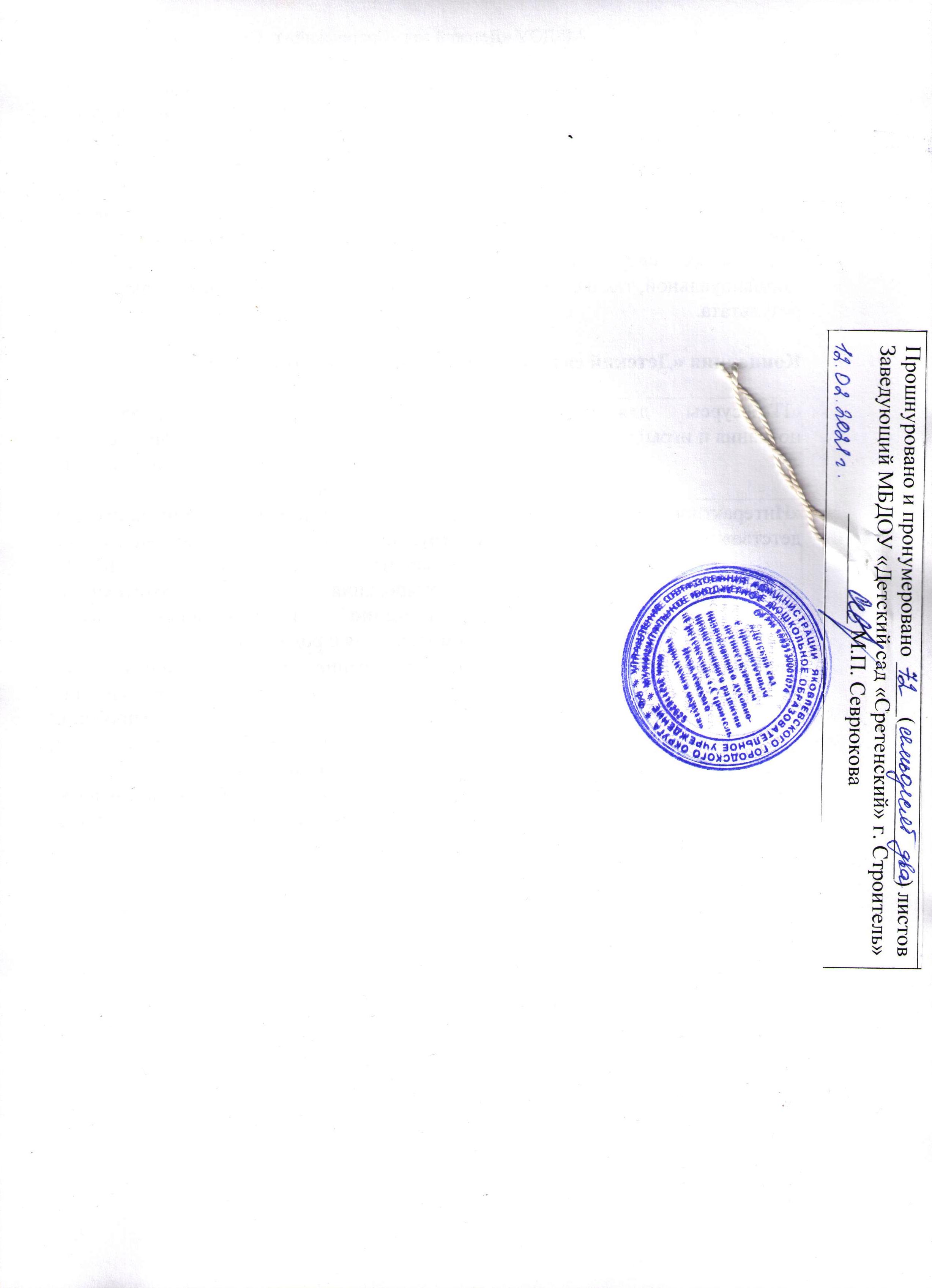 СОГЛАСОВАНА:Начальник управления образования администрации Яковлевского городского округа_____________Т.А. ЗолотареваУТВЕРЖДЕНА:Заведующий МБДОУ «Детский сад «Сретенский» г. Строитель»__________  М.П. СеврюковаПриказ №14 от12.02.2021 г.РАССМОТРЕНА:на педагогическом советеПротокол №3 от 12.02.2021 г.Наименование программыПрограмма развития Муниципального  бюджетного дошкольного образовательного учреждения «Детский сад с приоритетным осуществлением православного духовно – нравственного развития «Сретенский» г. Строитель Яковлевского городского округа» (МБДОУ «Детский сад «Сретенский» г. Строитель») ( далее ДОУ) на 2021-2025 гг. (далее Программа)Разработчики ПрограммыРабочая  группа МБДОУ «Детский сад «Сретенский» г. Строитель»Заведующий ДОУ Севрюкова М.П. высшая квалификационная категория Почетный работник общего образования РФ.Старший воспитатель – Ковалева Е.В. первая квалификационная категория, председатель профсоюзного комитета ДОУ.Заведующий хозяйством - Корчинская К.А.Педагог-психолог – Пакулева А.А. высшая квалификационная категория.Воспитатель- Новикова В.Н. высшая квалификационная категория.Инструктор по физической культуре – Черняева К.Д. первая квалификационная категория.Основание для разработки Программы- Федеральный уровень:- Конвенция ООН о правах ребенка; - Конституция РФ; -Государственная программа РФ «Развитие образования» на 2018 - 2025 годы, утвержденная Постановлением Правительства от 26.12.2017 г. № 1642; -Федеральный закон Российской Федерации от 29 декабря 2012 г. № 273-ФЗ «Об образовании в Российской Федерации»; - Федеральный закон от 24 июля 1998 №124-ФЗ «Об основных гарантиях прав ребенка в Российской Федерации», принятый Государственной Думой 03 июля 1998 года, одобренный Советом Федерации 09 июля 1998 года; - Стратегия развития воспитания в Российской Федерации на период до 2025 года, утвержденная распоряжением Правительства Российской Федерации от 29 мая 2015 года № 996- р;- Приказ Минобрнауки РФ от 23 июля 2013 года № 611 «Об утверждении Порядка формирования и функционирования инновационной инфраструктуры в системе образования»; - Приказ Министерства образования и науки Российской Федерации от 17 октября 2013 г. № 1155 «Об утверждении федерального государственного образовательного стандарта дошкольного образования»; - Порядок организации и осуществления образовательной деятельности по основным общеобразовательным программам – образовательным программам дошкольного образования, утвержденный приказом Министерства образования и науки Российской Федерации от 31 августа 2020 года № 373;- Письмо Министерства образования и науки РФ от 10 января 2014 года № 08-5«О соблюдении организациями, осуществляющими образовательную деятельность, требований, установленных федеральным государственным образовательным стандартом дошкольного образования»; - Письмо Департамента государственной политики в сфере общего образования от 1 октября 2013 г. № 08-1408 «О направлении методических рекомендаций по реализации полномочий органов государственной власти субъектов Российской Федерации»; - Санитарно-эпидемиологические требования к устройству, содержанию и организации режима работы дошкольных образовательных организаций, утвержденные постановлением Главного государственного санитарного врача РФ от 28.09.2020  №28  «Об утверждении СанПиН 2.4.1.3648-20;- Федеральный государственный образовательный стандарт дошкольного образования, утвержденный приказом Министерства образования и науки Российской Федерации от 17 октября 2013 года № 1155.- Профессиональный стандарт «Педагог» (педагогическаядеятельность в сфере дошкольного, начального общего, основного общего, среднего общего образования) (воспитатель, учитель), утвержденный приказом Министерства труда и социальной защиты Российской Федерации № 544-н от 18 октября 2013 года.- Профессиональный стандарт «Педагог-психолог (психолог в сфере образования)», утвержденный приказом Министерства труда и социальной защиты РФ от 24 июля 2015 г. №514н.Региональный уровень:- Закон Белгородской области  от 31 октября 2014 года №314 «Об образовании в Белгородской области» принятый Белгородской Думой от  23.10.2014 г. ( в ред. От 30.09.2019 г. №397)-Постановление правительства Белгородской области от 28.10.2013 года № 431-пп «Об утверждении стратегии развития дошкольного, общего и дополнительного образования Белгородской области на 2013-2020 годы» ( в ред. От 25.06.2017 г. №233-пп).; - Постановление правительства области от 30 декабря 2013 года №528-пп «Об утверждении государственной программы «Развитие образования Белгородской области на 2014-2020 годы»; - Постановление Правительства Белгородской области от 12 мая 2014 года № 184-пп «Об утверждении Порядка признания организаций, осуществляющих образовательную деятельность, и иных действующих в сфере образования организаций, а также их объединений, расположенных на территории Белгородской области, региональными инновационными площадками»;  -Стратегия социально- экономического развития белгородской области на период до 2025 года, утвержденная постановлением Правительства Белгородской области от 25.01.2010 г. №27-пп (ред. От 25.03.2019 г. №128-пп)- Стратегия развития образования Белгородской области «Доброжелательная школа» на  период 2020- 2021 годы, утвержденная постановлением Правительства Белгородской области от 21.01.2020 г. №17-пп.- Инструктивно- и информационно-методические письма Министерства образования и науки Российской Федерации, департамента образования Белгородской области.Муниципальный уровень:Муниципальная программа «Развитие образования в Яковлевском городском округе» на 2021-2025гг (утверждена постановлением администрации Яковлевского городского округа от 20 марта 2020 г. №109) Институциональный уровень:Устав ДОУ; ООП ДО ДОУ; Лицензия на осуществление образовательной деятельности; Локальные акты ДОУ. Исполнители Программы развития Исполнителями Программы развития являются все участники образовательных отношений ДОУ: педагогический коллектив ДОУ, воспитанники, родители (законные представители) воспитанников, общественность, заинтересованная в развитии ДОУ. Цель ПрограммыОбновление содержания и технологий образования как средства повышение качества дошкольного образования посредством моделирования нового образовательного пространства в соответствии  ФГОС ДО и с учетом  региональной стратегии «Доброжелательная школа». Задачи Программы 1.Создание доступных, комфортных и безопасных условий, обеспечивающих эмоциональный комфорт и социальное благополучие дошкольников в  соответствии с их возрастными и индивидуальными особенностями. 2. Обеспечение охраны и укрепления здоровья детей, в том числе их эмоционального благополучия посредством физкультурно-оздоровительной и спортивно-массовой работы, модернизации здоровьесберегающей системы детского сада на основе взаимодействия ДОУ, социальных партнеров, семей воспитанников. 3. Обеспечение психолого-педагогической, экономической, правовой и информационной поддержки семей воспитанников и семей города, имеющих детей дошкольного возраста, в вопросах их воспитания, развития и оздоровления. 4. Обогащение игрового опыта, развитие детского технического творчества, ранней профессиональной ориентации для полноценного развития каждого ребенка в соответствии с их возрастными и индивидуальными особенностями.5. Внедрение современных образовательных технологий, форм, методов в ДОУ, как средство повышения уровня профессионализма педагогических кадров, повышения компетентности родителей (законных представителей) воспитанников, качества образования в условиях реализации ФГОС ДО и обновления дошкольного образования. 6.Достижение высокого качества образовательной деятельности дошкольной образовательной организации в соответствии с требованиями ФГОС дошкольного образования, с учетом запросов родителей (законных представителей), воспитанников.7. Повышение мотивации педагогических работников ккачественному предоставлению образовательных услуг,стимулирование педагогов к профессиональному развитию и личностному росту.8. Объединение деятельности коллектива дошкольногообразовательного учреждения, семьи и социальных партнеров в воспитании дошкольников .5.Формирование бережливого мышления воспитанников,педагогов и родителей, минимизации потерь и повышениякачества образования, посредством реализации технологий «Бережливый детский сад».9. Организация детствосберегающего пространства, насыщение предметно-развивающей среды в соответствии с ФГОС ДО и реализацией  региональной модели детствосберегающего пространства «Дети в приоритете» в условиях дошкольной образовательной организации.Ожидаемые конечные результаты реализации ПрограммыИтогом реализации Программы развития на 2021-2025годы будет обеспечение высокого качества и результативности в приоритетных направлениях деятельности ДОУ:Уровень удовлетворенности родителей воспитанников ипедагогов ДОУ качеством предоставления образовательных услуг составляет не менее 97%.Информационная открытость и эффективная системауправления учреждением – 100%.Расширено участия коллектива, родительского актива ипредставителей социума в выработке, принятии и реализации правовых и управленческих решений относительно деятельности учреждения.Высокая конкурентоспособность детского сада на рынкеобразовательных услуг (материально-техническая база ДОУ на 100% соответствует требованиям ФГОС ДО).Обеспечена доступность дошкольного образованияшироким слоям заинтересованного населения за счет внедрения вариативных форм дошкольного образования и расширения инклюзивного пространства дошкольной организации.Создана и функционирует система по сохранению и укреплению здоровья воспитанников «дети – педагоги – родители»: - организовано туристическое движение как одна из форм активного семейного досуга и открывающая возможности для приобретения важных для жизни знаний, различных двигательных умений и навыков, способствующая укреплению здоровья и разностороннему формированию и социализации личности; - увеличено число родителей, участвующих в образовательных, просветительских и культурно-массовых мероприятиях по пропаганде здорового образа жизни. Уровень освоения ребенком основной образовательной программы дошкольного образования соответствует его возрастным и индивидуальным особенностям. Развивающая предметно-пространственная среда групп используется детьми самостоятельно в зависимости от их интересов, потребностей и желаний, возраста и индивидуальных особенностей, творчески ими преобразуется и перестраивается как в течение месяца, так и в течение недели, дня. Дети активны, проявляют творчество через создание развивающего пространства, оборудованного для конструирования, обогащения игрового опыта, чувства сопричастности с миром взрослых через знакомство с многообразием профессий. Организовано эффективное взаимодействие с семьями воспитанников, создана атмосфера доверия, взаимоподдержки и общности интересов с дошкольным образовательным учреждением. Родители активно включены в проектную деятельность, участвуют в инициации институциональных проектов, разработке локальных актов ДОУ, конкурсном движении воспитанников, семей, ДОУ. Родители активно повышают свой уровень педагогический компетентности в вопросах воспитания, развития и оздоровления детей посредством включенности в дистанционные, очные формы информационной, психолого-педагогической, правовой, экономической, информационной поддержки родителей специалистами ДОУ. Обеспечен рост профессионального мастерства педагогов через: - реализацию в образовательной деятельности с детьми современных «доброжелательных» технологий; - участие в инновационной деятельности, в конкурсном движении профессионального мастерства; - обобщение АПО на уровне округа и региона; - активное распространение накопленного практического материала с коллегами округа и региона (ведение профессиональных страниц в Интернет-ресурсе). Осуществлен переход к использованию бережливого управления в ДОУ: - создан алгоритм работы с документами педагогических работников с использованием системы 5S; - используется внутренняя и внешняя навигация пространства ориентировки в современной образовательной среде; - снижено время поиска необходимого объекта в ДОУ; - введены «знаки-символы – ориентиры», позволяющие каждому ребенку самостоятельно определить границы игрового времени и пространства. Сроки и этапы реализацииПрограммыНастоящая Программа разработана на период с января 2021 года по декабрь 2025 года и предусматривает следующие этапы реализации:I этап. Организационно-деятельный (январь – август 2021 год):- анализ результативности работы ДОУ за 2015 -2020 г.г.; - формирование рабочей группы по разработке Программы, нормативно-правовой базы, планирование и проведение начальных мероприятий, координация деятельности участников Программы; - разработка цели Программы, миссии ДОУ; - выявление новых перспективных направлений развития ДОУ и моделирование ее качественного состояния в условиях реализации Федерального государственного образовательного стандарта дошкольного образования и обновления содержания дошкольного образования.- разработка модели ДОУ во взаимодействии с социальными партнерами и семьями воспитанников, как фактора повышения творческой самореализации всех участников образовательных отношений, как модели, обеспечивающей обновление содержания дошкольного образования в соответствии с ФГОС ДО и региональной стратегии «Доброжелательная школа», в целях повышения его качества; - разработка плана деятельности по реализации программы развития ДОУ; II этап. Внедренческий (основной) (январь 2021-декабрь 2024 год):Реализация плана мероприятий по всем направлениям Программы развития: - внедрение модели «Взаимодействие ДОУ с социальными партнерами и семьями воспитанников, как фактор повышения творческой самореализации всех участников образовательных отношений в рамках реализации региональной стратегии «Доброжелательная школа»; - внедрение бережливых технологий в деятельность ДОУ («Бережливый детский сад»), как фактора повышения эффективности деятельности всех участников образовательной деятельности; -повышение профессиональной компетентности педагогических кадров в условиях реализации ФГОС ДО, обновления содержания дошкольного образования; -развитие инновационного потенциала ДОУ. III этап. Заключительный, результативный этап (2025 г.). - анализ достигнутых результатов реализации Программы развития на основании данных мониторингов (ежегодный), определение перспектив дальнейшего развития ДОУ; - анализ достигнутых результатов на основании периодического контроля, ежегодных отчетов самообследования, результатов ежегодных мониторингов деятельности ДОУ; - трансляция опыта работы в СМИ, через официальный сайт Учреждения; - фиксация полученных результатов и закрепление в локальных нормативных актах ДОУ.- разработка новых направлений для совершенствования работы Учреждения. Мероприятия по реализации ПрограммыРеализация поставленных задач осуществляется посредством:-использования в образовательном процессе современных образовательных и здоровьесберегающих технологий;-включенности ДОУ в инновационную и проектную деятельность различных уровней;-создания условий (психолого-педагогических, кадровых, материально-технических), в соответствии с требованиями действующего законодательства Российской федерации;-реализации содержания основной образовательной программы дошкольного образования;-использования вариативных форм предоставления дошкольного образования; - осуществления взаимодействия с социальными партнерами для реализации поставленных образовательных задач. -использования интерактивных форм взаимодействия дошкольного образовательного учреждения с родителями (законными представителями) обучающихся, социальными партнерами;-функционирования внутренней системы оценки качества дошкольного образования.Контроль и координация ПрограммыКонтроль за исполнением Программы	осуществляет Учредитель в лице в лице Управления образования администрации Яковлевского городского округа.Внутренний	контроль	за	реализацией Программы осуществляют  органы управления ДОУ	наоснове организации текущего и итогового контроля, отчета о результатах самообследования.Финансовое обеспечение программыФинансовое обеспечение программы будет реализовываться за счет бюджетных и внебюджетных средств, из дополнительных источников финансирования(добровольные пожертвования граждан и организаций).1. Общие сведения1. Общие сведенияПолное названиеМуниципальное бюджетное дошкольное образовательное учреждение «Детский сад  с приоритетным осуществлением православного духовно–нравственного развития «Сретенский» г. Строитель»  Яковлевского городского округа»Сокращенное названиеМБДОУ «Детский сад «Сретенский» г. Строитель»УчредительФункции и полномочия учредителя осуществляются администрацией Яковлевского городского округа в лице Управления образования администрации Яковлевского городского округа. Сайт образовательного учрежденияhttps://dssretensk.yak-uo.ruE-mailmarinas-st@mail.ruТелефон8(47244)21386ФИО руководителяСеврюкова Марина ПетровнаЛицензия (дата выдачи, №, кем выдана)Серия 31Л01 регистрационный номер № 0002645  Лицензия №8795 от23.09.2019 г, выдана департаментом образования Белгородской областиПочтовый адрес дошкольного образовательного учреждения309070 Белгородская область, Яковлевский район,  г. Строитель, ул. Жукова д.2А-победитель в номинациях по направлениям деятельности регионального конкурса профессионального мастерства «Детский сад года – 2015»:в номинации «Дошкольное образовательное учреждение, обеспечивающее объединение обучения и воспитания в целостный образовательный процесс на основе духовно-нравственных и социоокультурных  ценностей»- В 2016 и 2017 году года детский сад принимал участие в  конкурсе проектных идей «Лучшая проектная идея», два года подряд являлся лауреатом конкурса.-В 2017 году детский сад стал победителем в Международном открытом грантовом конкурсе «Православная инициатива 2016-2017» с проектом «Сретенская свеча».- Почетная грамота победителя районного конкурса «Зимняя сказка»,2017 г.- Диплом I степени открытого форума по ландшафтной архитектуре и средовому дизайну «Зеленая столица» в номинации «Детский ландшафтный проект», 2018 г.- Грамота I место, абсолютный победитель в районном конкурсе «Зимняя сказка»,2018 г.- Архиерейская грамота за активное участие в организации и проведении Рождественской ёлки города Строитель, 2018 г.- Диплом Iместо в городском конкурсе народного гуляния «Русская масленица» для подворий, в номинации «Лучшее Масленичное подворье 2019»- Грамота за II- III место в районной спартакиаде работников образования Яковлевского района, 2019 г.- Диплом III степени Победитель регионального конкурса «Лидер инноваций в образовании», 2018 г.- Грамота воспитателя Юрченко Е.В. III место в областном конкурсе в области педагогики, воспитания и  работы с детьми и молодежью до 20 лет « За нравственный подвиг учителя» номинация «За организацию духовно- нравственного воспитания в рамках образовательного учреждения», 2019 г.- Диплом музыкального руководителя Бесединой Н.В. I место в областном конкурсе в области педагогики, воспитания и  работы с детьми и молодежью до 20 лет « За нравственный подвиг учителя» в номинации «Лучшая программа духовно- нравственного и гражданско- патриотического воспитания детей и молодёжи»- Почетная грамота победитель в номинации «Лучшая дошкольная образовательная организация по формированию системы духовно- нравственного воспитания « муниципального конкурса «Вифлеемская звезда»,2019 г.- Диплом II место в региональном этапе межрегионального конкурса «Лучшая образовательная организация по формированию системы духовно- нравственного развития и воспитания детей и молодежи «Вифлеемская звезда» номинация «Лучшая дошкольная образовательная организация Белгородской области по формированию системы духовно-нравственного воспитания», 2019 г.- Почетная грамота ПОБЕДИТЕЛЯ муниципального смотра- конкурса на лучшее благоустройство территорий образовательных учреждений в 2019 году- БЛАГОДАРСТВЕННОЕ ПИСЬМО зам. главы администрации Яковлевского городского округа по социальной политике за  активное участие в благотворительной акции «Собери ребенка в школу 2019»- Диплом III степени победитель регионального конкурса «Лидер инноваций в образовании», 2019 г.- Диплом I место в областном смотре- конкурсе на лучшее благоустройство образовательных территорий  образовательных организацийНоминация «Благоустройство территории городского дошкольного образовательного учреждения»,2019 г.- Диплом I степени открытого форума по ландшафтной архитектуре и средовому дизайну «Зеленая столица» в номинации «Детский ландшафтный проект», 2019 г.- Грамота III  место в XV муниципальной спартакиаде работников образования Яковлевского городского округа по многоборью, 2019 г.- Диплом педагога- психолога Пакулевой А.А. ПРИЗЁР регионального этапа Всероссийского конкурса «Педагог- психолог России- 2019»- Грамота Победитель муниципального конкурса «За нравственный подвиг учителя» Номинация «За организацию духовно- нравственного воспитания в рамках образовательного учреждения», 2020 г.- Благодарность за организацию II муниципального детского турнира по шахматам памяти Золочевского Р.В., 2020 г.- Сертификат победителя регионального конкурса профессионального мастерства «Лучший лин-проект в сфере образования» в номинации «Бережливый детский сад»- Почетная грамота музыкального руководителя Бесединой Н.В. ЛАУРЕАТ муниципального этапа Всероссийского профессионального конкурса «Воспитатель года России 2020»- Почетная грамота абсолютного победителя в муниципальном конкурсе «Зимняя сказка 2020»МБДОУ занесен на окружную Доску почета в номинации «Лучшее учреждение дошкольного образования» (2020 г.). Управление дошкольной образовательной организацииУправление дошкольной образовательной организацииФормы государственно – общественного управления 1. Педагогический совет. 2. Общее собрание работников. 3. Управляющий совет. Инновационные идеи Программы развития ДОУ, реализуемые в 2018-2022 году Региональная инновационная площадка «Формирование системы православного духовно-нравственного воспитания путем применения в детском саду интерактивных средств обучения» (2015-2020 гг.)Федеральная инновационная площадка «Апробация и внедрение парциальной образовательной программы дошкольного образования «От Фрёбеля до робота»Реализуемые современные технологии управленияИнформационно-ресурсное управление:наличие сайта ДОУ,наличие страниц ДОУ  в мессенджерах  ВК и Инстаграм,электронной почты,электронной цифровой подписи,Обеспечивает ресурсно-информационную открытость образовательного учреждения через сайты:Электронный мониторинг образовательныхучреждений.Управление дошкольной образовательной организациейУправление дошкольной образовательной организациейКраткая история дошкольного образовательного учрежденияМуниципальное бюджетное дошкольное образовательное учреждение «Детский сад  с приоритетным осуществлением православного духовно–нравственного развития «Сретенский» г. Строитель»  Яковлевского городского округа» функционирует с 1 июня 2008 года. МБДОУ «Детский сад «Сретенский» г.Строитель» зарегистрировано в Федеральной налоговой службе (свидетельство о постановке на учет Российской организации в налоговом органе по месту нахождения на территории Российской Федерации (серия 31 №002133521от 30.04.2008 года) и занесено в единый государственный реестр юридических лиц . Собственником земельного участка и недвижимого имущества, является Религиозная организация «Губкинская Епархия Православной Церкви (Московский патриархат). Земельный участок и недвижимое имущество предоставляется Учреждению на праве безвозмездного пользования по договору Безвозмездного временного  пользования недвижимым имуществом. Учредителем Учреждения является муниципальное образование - Яковлевский городской округ. Функции и полномочия учредителя осуществляются администрацией Яковлевского городского округа в лице Управления образования администрации Яковлевского городского округаОбщая площадь здания1164,7 кв.мУчасток ДОУ17889 кв.мНаличие технических ресурсов, обеспечивающих применение информационно-коммуникационных технологий в образовательном процессе  Имеется  компьютеров-3 шт., из них 3 имеют доступ к сети Интернет; Ноутбук- 3 шт.; Принтер-4 шт.;; Проектор-2 шт.;; Музыкальный центр-1 шт.;; Интерактивная доска-1 шт.;; Мультстудия-1 шт.Реализуемые программы- дошкольного образования-Примерная основная общеобразовательная программа дошкольного образования «От рождения до школы»: /Под ред. Н.Е. Вераксы, Т.С. Комаровой, МА. Васильевой.Дополнительные образовательные программы дошкольного образования:- Программа «Добрый мир»  Православная культура для малышей. — М.: Центр поддержки культурно-исторических традиций Отечества / Шевченко Л. Л.-Программа музыкального образования детей "Ладушки" И.М. Каплунова, И.А. Новоскольцева- парциальная программа «От Фребеля до робота: растим будущих инженеров» Волосовец Т. В., Карпова Ю. В., Тимофеева Т. В.-«Цветик-семицветик», программа психолого-педагогических занятий с детьми дошкольного возраста под редакцией  Н.Ю. Куражевой- Региональный компонент образовательной программы:- Парциальная программа познавательного развития дошкольников «Здравствуй, мир Белогорья!» Серых Л. В., Махова Г. А., Мережко Е. А., Наседкина Ю. Н.-Парциальная программа дошкольного образования «Цветной мир Белогорья» Л.В. Серых, С.И. Линник-Ботова.-Парциальная программа дошкольного образования «Выходи играть во двор»Л.Н.Волошиной.Кадровый ресурсКадровый ресурсСпециалисты дляреализации основнойобразовательной программыдошкольного образованияПедагогический коллектив –11 человек, из них:музыкальный руководитель - 1;инструктор по физическому воспитанию -1;старший воспитатель - 1;педагог-психолог - 1;воспитатель-7.Имеют первую и высшуюквалификационныекатегориипервая категория – 4;высшая категория – 4.Без категории-3Образовательный уровень педагоговВысшее образование- 7Среднее образование- 4Имеют правительственныенаграды0Имеют почетное звание«Почетный работникобщего образованияРФ»1Контингент воспитанниковКонтингент воспитанниковОбще количество109Из них по возрастным группамВторая младшая группа- 27Средняя группа- 23Старшая группа- 29Подготовительная группа- 30Характеристика  социального статуса семейХарактеристика  социального статуса семейОбщее количество семей109Из них:Количество многодетных семей - 6Количество малообеспеченных семей - 3Неполных семей - 8Из них:Разведенных семей -7Семей где мать (отец) одиночка - 1Потеря кормильца - 0Количество опекунских семей - 0В них детей дошкольного возраста -0Количество неблагополучных семей -0В них детей дошкольного возраста -0Детей-инвалидов – 0Уровень образования родителей:  высшее –152 среднее - 13  среднее специальное – 49 родители-студенты – 0Социальное положение родителей: рабочие – 76 служащие- 99предприниматели– 17военнослужащие – 0 безработные -22родители-инвалиды – 2Социальное партнерствоСоциальное партнерствоСоциальные партнеры (тематика, нормативные документы, определяющие социальное взаимодействие) Организовано взаимодействие с научными, культурными, оздоровительными и социальными учреждениями г.Строитель: 1. МБОУ «СОШ №3 г.Строитель Яковлевского городского  округа» (договор, план работы); 2. ОГИБДД ОМВД России по Яковлевскому району (договор); 3. Центральная детская библиотека МБУК «Центральная библиотека Яковлевского городского округа» (договор); 4. Муниципальное казенное учреждение культуры «Историко-краеведческий музей Яковлевского городского округа (договор); 5. Муниципальное бюджетное учреждение культуры «Яковлевский Центр культурного развития «Звездный» (договор); 6. Областное государственное учреждение здравоохранения «Яковлевская центральная районная больница» (договор); 7. ОГАПОУ «Яковлевский педагогический колледж» (договор); Организация различных форм вариативного образованияОрганизация различных форм вариативного образования- Наличие группкратковременногопребыванияНаличие  Консультационного центра.В ДОУ функционирует Группа кратковременного пребывания и Консультационный центр Общественная деятельность дошкольной образовательной организацииОбщественная деятельность дошкольной образовательной организацииУчастие в общественных организациях (наименование, направление деятельности) Первичная профсоюзная организация образовательных организаций Яковлевского городского округа, в составе Белгородской региональной организации Профсоюза работников народного образования и науки РФ (направление деятельности - защита социально – трудовых прав и законных интересов работников). Участие в разработке и реализации муниципальных, региональных, федеральных, международных программ и проектов (с указанием статуса участия) Муниципальный портфель проектов Яковлевского городского округа в рамках реализации региональной стратегии «Доброжелательная школа».Региональный проект   «Внедрение целевой модели информационно-просветительской поддержки родителей детей раннего и дошкольного возраста на основе разработанных технологий оказания диагностической, психолого-педагогической, методической и консультативной помощи» («Инфогид для родителей»)Региональный проект «Формирование детствосберегающего пространства дошкольного образования Белгородской области  («Дети в приоритете»)» Региональный проект «Траектория профессионального роста педагога»Как дошкольная образовательная организация принимает участие в решении проблемы нехватки мест в детском саду. В ДОУ функционирует группа кратковременногопребывания для детей 2-3 лет с трехчасовымпребыванием (с 9.00 до 12.00 ч.).В ДОУ функционирует Консультационный центр сцелью оказания методической, психолого-педагогической, диагностической и консультативнойпомощи родителям (законнымпредставителям),обеспечивающим получение детьми ввозрасте от двух месяцев до семи  лет дошкольногообразования в форме семейного образования.Профессиональные ценностиПрофессиональные ценностиОсновная миссияДуховно- нравственное воспитание дошкольников, содействие становлению индивидуальности каждого ребенка, развитие его инициативы и раскрытие творческого потенциала.Традиции дошкольной образовательной организации Праздники, акции: - «День знаний», «Рождество пресвятой Богородицы», «Праздник осени», «День Казанской иконы Божьей матери»,  «День матери», «Новый год», «Рождество Христово», «Сретение Господне »,  «Масленица», «23 февраля», «8 Марта», «День космонавтики», «Пасха», «День защиты детей». - Совместные досуговые мероприятия с родителями: выставки-фестивали, конкурсы совместного творчества, флешмобы, совместные акции, благотворительные акции  .Развитие кадетского движения.Развитие волонтерского движения.Сильные стороны(S)Слабые стороны(W)Возможности(O)Угрозы(T)«Речь, познание ,творчество ,движение для всех»«Речь, познание ,творчество ,движение для всех»«Речь, познание ,творчество ,движение для всех»«Речь, познание ,творчество ,движение для всех»В дошкольном образовательномучреждении ведетсястратегическое планированиефизкультурно-оздоровительнойработы.Осуществляется индивидуальноепсихолого-педагогическое имедицинское сопровождение детей с учетом их состояния здоровья.Сформированы кадры опытныхспециалистов и воспитателей,реализующих инновационныеподходы к организации образовательной деятельности по физическому развитию и оздоровлению дошкольников.Прослеживается недостаточнаяактивность родителей (законных представителей) в участии в оздоровительных мероприятиях совместно с детьми.Частичная готовность ДОУ вполном объёме предоставлятьинклюзивное образование.Наличие информационно –методической базы в ДОУ повопросам оздоровления детейдошкольного возраста.Деятельность по пропаганде,сохранению и укреплениюздорового образа жизни среди сотрудников ДОУ и родителей (законных представителей) воспитанников.Привлечение внешнихспециалистов, благодаряактивному взаимодействиюДОУ с социальнымипартнерами, в первую очередь ППк, педиатрамиполиклиники, узкимиспециалистами и т.д.Отсутствие у родителейпотребности в формировании и сохранении здорового образа жизни.Слабая преемственностьдошкольной организации ишколы по вопросамфизического развития ирасширения возможностейинклюзивного образования.«Качество дошкольного образования в цифровом образовательном пространстве детского сада»«Качество дошкольного образования в цифровом образовательном пространстве детского сада»«Качество дошкольного образования в цифровом образовательном пространстве детского сада»«Качество дошкольного образования в цифровом образовательном пространстве детского сада»Высокие результаты освоениядетьми ООП ДО.Удовлетворенность родителей качеством образовательнойдеятельности.Стратегические цели развития ДОУ соответствуют стратегическим целям развитияобразования в России иБелгородской области.Рационально организованнаразвивающая предметно-пространственная среда в ДОУ.Недостаточная реализациявозможностей взаимодействия с социальными объектами культуры и спорта.Недостаточное оснащениеразвивающей предметно-пространственной среды ДОУцифровыми образовательнымиресурсамиВостребованность средиродителей дополнительногообразования.Готовность родителей кучастию в реализацииобразовательных программ.Заинтересованностьсоциальных партнеров вовзаимодействии с дошкольной образовательной организацией.Обеспечение финансирования реализацииПрограммы за счет участия в грантах и конкурсах.Необходимость соблюдения требований ФГОС ДО к кадровым, финансовым условиям, а также обеспечениерезультатов освоенияосновной образовательнойпрограммы дошкольногообразования.Необходимостьпрофессионального развития педагогических работников в соответствии с требованиями профессионального стандарта «Педагог (педагогическая деятельность в дошкольном, начальном общем, основном общем, среднем общем образовании)».Повышение требований кинновационной деятельностиобразовательных организаций«Обеспечение профессионального роста и развития педагога в условиях дошкольной образовательной организации»«Обеспечение профессионального роста и развития педагога в условиях дошкольной образовательной организации»«Обеспечение профессионального роста и развития педагога в условиях дошкольной образовательной организации»«Обеспечение профессионального роста и развития педагога в условиях дошкольной образовательной организации»Удовлетворенность родителейкачеством образовательнойдеятельности.Положительный имидждошкольной образовательнойорганизации.Недостаточный уровенькомпетентности педагогов ввопросах примененияэффективных технологий,методов и форм организацииобразовательной деятельности.Слабая мотивированностьпедагогов в реализацииинновационной деятельности.Стремление педагогов кстабильности  образовательного процесса, к работе по заданномуалгоритму.Недостаточное количествов ДОУ современногокомпьютерного оборудования и возможность использованияновых компьютерных технологийПереход от административного контроля на коллективные формы исамоконтроль.Организация наставничестванад молодыми педагогами.Создание творческихпедагогических лабораторий.Обеспечение финансированияреализации Программы за счет участия в грантовыхконкурсах.Необходимость соблюдениятребований ФГОС ДО ккадровым, финансовымусловиям, а также обеспечение результатов освоения основнойобразовательной программы дошкольного образования.Приток молодыхспециалистов, имеющихнедостаточный уровеньпрофессиональных навыков; Снижение уровня творческой профессиональной активности педагогов с большим педагогическим стажем из-за снижения мотивации к профессиональному развитию, связанной с«профессиональнымвыгоранием».Необходимостьпрофессиональногоразвития педагогическихработников в соответствии с требованиямипрофессионального стандарта «Педагог (педагогическаядеятельность в дошкольном, начальном общем, основном общем, среднем общем образовании)».Повышение требований кинновационной деятельностиобразовательных организаций.«Воспитание в приоритете»«Воспитание в приоритете»«Воспитание в приоритете»«Воспитание в приоритете»Наличие педагогическогопотенциала для решенияпроблемы гражданского,патриотического, нравственного,трудового воспитаниядошкольников.Наличие информационно-методической базы в ДОУ повопросам гражданского,патриотического, нравственного,трудового воспитаниядошкольников.Положительный имидждошкольной образовательнойорганизации.Сотрудничество дошкольногоучреждения с социальнымипартнерами.Рационально организованнаяразвивающая предметно-пространственная средаУчреждения.Недостаточная реализация возможностей взаимодействия с социальными объектамикультуры и спорта.Недостаточное оснащениеразвивающей предметно-пространственной среды группполифункциональнымиматериалами итрансформируемымоборудованием.Создание краткосрочныхи долгосрочных совместныхпроектов, объединяющихвзрослых и дошкольников для решения проблемгражданского,  патриотического,нравственного, трудовоговоспитания дошкольников.Готовность родителей кучастию в реализацииобразовательных программ.Высокая степеньготовности социальныхпартнеров взаимодействовать с дошкольной образовательнойорганизацией.Отсутствие партнерскихвзаимоотношений взрослых и детей.Необходимостьпрофессионального развития педагогических работников в соответствии с требованиямипрофессионального стандарта «Педагог (педагогическаядеятельность в дошкольном, начальном общем, основном общем, среднем общем образовании)».Повышение требований к инновационнойдеятельности образовательныхорганизаций.«Бережливый детский сад»«Бережливый детский сад»«Бережливый детский сад»«Бережливый детский сад»В ДОУ ежедневно проводятсясовещания у доски задач.Проведено картирование 2процессов и реализовано 2бережливых проекта.Инструменты визуализациииспользуются при реализациибережливых проектов.Инструменты организациирабочего пространства (5С).Слабая мотивированностьпедагогов в реализациибережливых технологий.Отсутствие методическогосопровождения внедрениябережливых технологий вдеятельность ДОУ.Некомпетентность педагогов виспользовании современногокомпьютерного оборудования,новых компьютерныхтехнологий.Открытое интерактивноебережливое  образовательноепространство.Развитие материально-технической базы с учётомбережливого образования.Использованиепрограммных продуктовдля автоматизацииделопроизводства.Повышение требований кинновационной деятельностиобразовательных организаций.Необходимостьпрофессионального развития педагогических работников в соответствии с требованиямипрофессионального стандарта «Педагог (педагогическаядеятельность в дошкольном, начальном общем, основном общем, среднем общем образовании)«Реализация региональной модели детствосберегающего пространства «Дети в приоритете» в условиях дошкольной образовательной организации»«Реализация региональной модели детствосберегающего пространства «Дети в приоритете» в условиях дошкольной образовательной организации»«Реализация региональной модели детствосберегающего пространства «Дети в приоритете» в условиях дошкольной образовательной организации»«Реализация региональной модели детствосберегающего пространства «Дети в приоритете» в условиях дошкольной образовательной организации»Актуализация специфических видов детской активности вРеализации образовательнойдеятельности (игровая, исследовательская и др.)Готовность к использованиюпедагогическим коллективомдошкольной образовательнойорганизации методического кейса «доброжелательных» технологий (утро радостных встреч, рефлексивный круг, технологий развития эмоционального интеллекта).Готовность к насыщению среды элементами «доброжелательного» пространства (центры релаксации, постеры детских достижений)Готовность к расширению границ образовательногоПространства (образовательные холлы в ДОУ )Внедрение в практикуДОУ «Виртуального обучения» семьи (web- консультирование,размещение видеолекций и практического материала в сетиинтернет)Отсутствие методическогосопровождения внедрениядоброжелательных технологийв деятельность ДОУ.Некомпетентность педагогов в использовании современногокомпьютерного оборудования,новых компьютерныхтехнологий (web- консультирование, размещение видеолекций и практического материала в сети интернет)Открытое доброжелательное образовательное рпостранство.Создание полноценногоСоциального сотрудничества в триаде «педагог – дети - родители».Развитие материально-технической базы с учётомсовременных требований.Использованиепрограммных продуктовдля автоматизацииделопроизводства.Повышение требований кинновационной деятельностиобразовательных организаций.Необходимостьпрофессионального развития педагогических работников в соответствии с требованиямипрофессионального стандарта «Педагог (педагогическая деятельность в дошкольном, начальном общем, основном общем, среднем общемобразовании)Учебный годКол-во  обследуемых детейУровень готовности к обучению в школеУровень готовности к обучению в школеУровень готовности к обучению в школеУчебный годКол-во  обследуемых детейВысокий уровеньСредний уровеньНизкийуровень2018-20193021 (70%)9 (29%)1 (1%)2019-20202820 (71%)7 (27%)1 (2%)ГодУровень удовлетворенностиродителейМай 201897%Май 201997%Май 202098%ГодГруппы здоровья детейГруппы здоровья детейГруппы здоровья детейГруппы здоровья детейГруппы здоровья детейГруппы здоровья детейГруппы здоровья детейГруппы здоровья детейГодПерваяПерваяВтораяВтораяТретьяТретьяЧетвертаяЧетвертая2017-2018из 116 детей6153%4741%86%---2018-2019из 119 детей6353%5344%33%---2019-2020из 109 детей4945%5651%44%---Факторы развития ДОУПроблемное  полеI. Реализация основной образовательной программы ДОУПреобладание репродуктивного уровня контрольно- аналитической деятельности у некоторых членов педагогического коллектива учреждения.Педагоги частично применяют в образовательной деятельности  современные образовательные  технологии и методы      развивающего      общения      и      развития      у дошкольников и их родителей творческого потенциала. Пассивность и отстраненность родителей	как равноправных участников образовательных отношений от образовательной деятельности в ДОУ.Настороженное	 отношение	родителей к проявлениям инновационной активности в ДОУ.II. Результативность работы ДОУИндивидуальный уровень достижений детей не в полной мере соответствует их индивидуальным возможностям. Отсутствует мотивация родителей в развитии  учреждения.III. Реализация идеи социального партнерства, гуманизации среды и расширения социокультурных границНе достаточный уровень эмоционально-психологического комфорта содержания ребенка в ДОУ в условиях максимально приближенных к семейным. Отсутствуют единые ценностные ориентации у педагогов и родителей. У родителей занижена значимость социальной и педагогической роли семьи в жизни ребенка. У родителей недостаточный уровень педагогической, психологической и правовой грамотности в воспитании и обучении детей дошкольного возраста. Детско-родительские отношения требуют гармонизации. Низкий уровень включенностиродителей в деятельность ДОУ.IV. Кадровое обеспечениеНесогласованность образов желаемого будущего ДОУ у педагогов. Недостаточно высокий уровень мотивации педагогов к участию в инновационной деятельности, стремление к стабильности образовательного процесса, к работе по заданному алгоритму.Не активное вовлечение всех участников образовательных отношений в процесс постоянного совершенствования образовательной организации.V. Материально- техническая база ДОУ и качество ее использования в образовательном процессеВ учреждении отсутствуют дополнительные помещения, что не позволяет в полной мере обеспечить создание дополнительных мини-центров и развивающие образовательные зоны.Не обеспечен достаточный уровень развития информационной среды учреждения, недостаточное использование информационных технологий в качестве средства коммуникации педагога и родителей, а также социальных партнеров. Созданная РППС в группах и на игровых площадках не достаточно насыщена с учетом рекомендаций «ФИРО». Не в полной мере соблюдены принципы ФГОС ДО при проектировании среды. Педагоги затрудняются строить взаимодействие с ребенком и детей друг с другом, используя средства среды.Среда недостаточно насыщена элементами доброжелательного пространства (центрами релаксации, «постеры» детских достижений) и не в полном объеме соответствует развитию профессионального самопознания дошкольников.Развивающая  предметно-пространственная  среда  ДОУ  в недостаточной степени позволяет удовлетворить интересы и потребности дошкольников, нет мотивации для раскрытия творческого потенциала в его многообразии (технического, профориентационного и т.п.) всехучастников образовательных отношений.VI.Сетевое взаимодействие с учреждениями системы образования, здравоохранения, службами и социальными партнерамиНедостаточно	разработана	система деятельностного социально-педагогического партнерства. Нет налаженного продуктивного взаимодействия ДОУ и начальной ступени конкретной общеобразовательной школы по обеспечению преемственности уровней образования,№ п/п Мероприятия Планируемые сроки (гг.) Ответственные 1. Разработка перспективного плана мероприятий по формированию ЗОЖ, проведению совместных спортивных мероприятий с семьями воспитанников с привлечением социальных партнеров 2021 ст.воспитатель 2. Повышение профессиональной компетентности педагогов в области применения технологий физического развития и здоровьесбережения (семинары, практикумы, мастер-классы, дистанционное обучение). 2021-2023 ст.воспитатель 3. Реализация муниципального проекта «Возрождение туристического движения «Вместе весело шагать» 2021-2024заведующий, ст. воспитатель 4. Реализация межведомственного регионального проекта «Обучение населения принципам сохранения собственного здоровья («Мы выбираем здоровье») 2021-2022заведующий, ст. воспитатель 5. Проведение акций и флешмобов оздоровительной направленности 2021-2023 ст.воспитатель, инструктор по ФК 6. Пополнение в ДОУ оборудования для формирования интереса у детей и их родителей ЗОЖ: -покупка детских лыж; - оборудование для развития туристического движения. 2021-2024 заведующий 7. Создание волонтерского движения «Здоровье – наша сила!» 2021-2022 ст.воспитатель, инструктор по ФК № п/п Мероприятия Планируемые сроки (гг.) Ответственные 1. Создание условий для консультативной поддержки родителей воспитанников с использованием информационно-коммуникационных технологий в соответствии с требованиями ФГОС ДО и рекомендациями департамента образования Белгородской области 2021-2022заведующий, 2. Разработка перспективного плана тем конференций и вебинаров по часто задаваемым вопросам родителей информационной, медицинской, правовой, экономической, психолого-педагогической направленностям, собраний родителей с применением интерактивных форм сотрудничества по проблемам воспитания, развития и оздоровления дошкольников 2021-2023ст.воспитатель 3. Оказание информационной, правовой, экономической, психолого-педагогической поддержки и помощи родителям воспитанников в вопросах воспитания, развития и оздоровления дошкольников в условиях ДОУ и семьи, используя дистанционные (вебинары в режиме онлайн и офлайн, индивидуальное и подгрупповое консультирование по запросам родителей в режиме онлайн телеобразование» семьи - web-консультирование, размещение видео-лекций и практического материала в сети Интернет)2021-2023 заведующий, ст. воспитатель 4 Разработка и внедрение в практическую деятельность ДОУ эффективных форм вовлечения родителей в образовательную деятельность (образовательные афиши, маршруты выходного дня). 2021-2024заведующий, ст. воспитатель 5. Создание банка «положительного» опыта семейного воспитания детей, семейных традиций, их распространение среди родителей воспитанников. 2021-2023заведующий, ст. воспитатель 6. Расширение спектра дополнительных образовательных услуг на платной основе 2020-2023 заведующий, ст. воспитатель № п/п Мероприятия Планируемые сроки (гг.) Ответственные 1. Повышение квалификации воспитателей групп для детей раннего возраста 2020 ст.воспитатель 2 Совершенствование образовательной среды в группе раннего возраста 2020-2023 ст.воспитатель 3. Расширение спектра консультационной поддержки родителей воспитанников в рамках деятельности Консультационного центра в ДОУ 2021-2025 заведующий, ст.воспитатель 4. Реализация муниципального проекта «Организация сети консультационных Центров для родителей (законных представителей) на базе дошкольных образовательных учреждений Яковлевского городского округа» 2021-2025заведующий, ст. воспитатель № п/п Мероприятия Планируемые сроки (гг.) Ответственные 1. Реализация федеральной инновационной площадки «От Фрёбеля до робота -растим будущих инженеров»» 2021-2025заведующий ст.воспитатель 2 Повышение профессиональной компетентности педагогов в области развития игровой деятельности, детского технического творчества, ранней профориентации дошкольников (семинары, камертон-практикум, мастер-классы, дистанционное обучение). 2021-2024 ст.воспитатель 3. Ознакомление дошкольников с традициями семьи и профессиями мам и пап посредством метода «Гость группы» с участием родителей воспитанников2020-2023 ст.воспитатель 4. Включение в образовательную деятельность современного игрового оборудования и материалов, раскрывающих творческий потенциал всех участников образовательных отношений («Полидрон», «Техник», «Магнитный», «Знаток», Лего - конструктор, ТИКО- конструктор,  оборудование для детской исследовательской деятельности (для проведения простых исследований и опытов)2021-2025заведующий ст.воспитатель № п/п Мероприятия Планируемые сроки (гг.) Ответственные 1. Внедрение дистанционных форм сопровождения родителей воспитанников в вопросах воспитания, развития и оздоровления дошкольников в условиях ДОУ и семьи 2021-2022ст.воспитатель 2. Внедрение в образовательную деятельность ДОУ метода «Гость группы» с участием родителей воспитанников по ознакомлению дошкольников с традициями семьи и профессиями мам и пап 2021-2023 ст.воспитатель 3. Внедрение в образовательную деятельность технологии «Клубный час», «Ситуация месяца», «Проблемная педагогическая ситуация», «Волшебный телефон» 2021-2023 ст. воспитатель педагог-психолог 4. Внедрение технологии развивающего общения «Рефлексивный круг» 2021-2023 ст. воспитатель 5 Включение в образовательный процесс технологий развития эмоционального интеллекта («Кубики эмоций», «Барометр настроения» и игр) 2019-2023 ст. воспитатель 6. Внедрение интерактивной квест-технологии в образовательный процесс с включением в игры семей воспитанников 2020-2023 ст. воспитатель 7. Внедрение интерактивной доски в образовательный процесс2019-2023 заведующий ст.воспитатель 8 Внедрение здоровьесберегающей технологии «Игротерапия» 2021 ст воспитатель, педагог-психолог 9. Расширение внешних связей через Интернет для обмена опыта с дошкольными учреждениями других регионов, городов, вступление в педагогические сообщества города, региона, России 2021-2024 ст. воспитатель 10. Создание системы методической поддержки педагогов в области новых информационных технологий 2021-2023 ст.воспитатель 11. Внедрение модели инструментов и методов бережливого управления «визуализация» и «5S» 2021 заведующий ст.воспитатель № п/п Мероприятия Планируемые сроки (гг.) Ответственные 1. Насыщение  развивающей предметно-пространственной среды элементами «доброжелательного пространства» (оборудование в ДОУ центров релаксации, уголков уюта и уединения, «постеров» детских личностных и творческих достижений детей)2021-2023 заведующий ст.воспитатель 2. Расширение границ образовательного пространства ДОУ(создание образовательных холлов, создание образовательных центров на территории ДОУ2021-2025заведующий ст.воспитатель 3 Обеспечение интерактивности и информационной открытости развивающей среды ДОУ (приобретение интерактивного оборудования в ДОУ, создание собственных страниц в социальных сетях)2021-2023 заведующий ст.воспитатель Возможные риски Пути снижения рисков Изменения в приоритетах государственной политики в сфере образования могут стать причиной внеплановой коррекции частично реализованных мероприятий Коррекция приоритетных направлений развития ДОУ при сохранении основных целей и задач Недостаточность владения современными инновационными педагогическими технологиями у педагогов Внедрение моделей непрерывного профессионального образования в рамках деятельности ресурсных площадок (центров). Дефицит финансирования Привлечение дополнительных источников финансирования. Перераспределение статей расходов на приобретение оборудования для реализации ФГОС ДО Недостаточная заинтересованность родителей (законных представителей) воспитанников во взаимодействии по направлениям реализации Программы развития, неприятие со стороны родителей внедрения инновационных технологий в образовательный процесс ДОУ Повышение информационной, разъяснительной, практической деятельности среди родителей Неэффективное решение вопросов, отставание от сроков реализации мероприятий в рамках Программы Своевременная координация согласованных действий участников Программы Наименование показателяЕдиница измеренияТекущее значениеЦелевое значение (по годам) Целевое значение (по годам) Целевое значение (по годам) Целевое значение (по годам) Целевое значение (по годам) Целевое значение (по годам) 2020202120222022202320242025Обеспечение охраны и укрепления здоровья детей, в том числе их эмоционального благополучия посредством физкультурно-оздоровительной и спортивно-массовой работы, модернизации здоровьесберегающей системы детского садаОбеспечение охраны и укрепления здоровья детей, в том числе их эмоционального благополучия посредством физкультурно-оздоровительной и спортивно-массовой работы, модернизации здоровьесберегающей системы детского садаОбеспечение охраны и укрепления здоровья детей, в том числе их эмоционального благополучия посредством физкультурно-оздоровительной и спортивно-массовой работы, модернизации здоровьесберегающей системы детского садаОбеспечение охраны и укрепления здоровья детей, в том числе их эмоционального благополучия посредством физкультурно-оздоровительной и спортивно-массовой работы, модернизации здоровьесберегающей системы детского садаОбеспечение охраны и укрепления здоровья детей, в том числе их эмоционального благополучия посредством физкультурно-оздоровительной и спортивно-массовой работы, модернизации здоровьесберегающей системы детского садаОбеспечение охраны и укрепления здоровья детей, в том числе их эмоционального благополучия посредством физкультурно-оздоровительной и спортивно-массовой работы, модернизации здоровьесберегающей системы детского садаОбеспечение охраны и укрепления здоровья детей, в том числе их эмоционального благополучия посредством физкультурно-оздоровительной и спортивно-массовой работы, модернизации здоровьесберегающей системы детского садаОбеспечение охраны и укрепления здоровья детей, в том числе их эмоционального благополучия посредством физкультурно-оздоровительной и спортивно-массовой работы, модернизации здоровьесберегающей системы детского садаОбеспечение охраны и укрепления здоровья детей, в том числе их эмоционального благополучия посредством физкультурно-оздоровительной и спортивно-массовой работы, модернизации здоровьесберегающей системы детского садаДоля педагогов применяющих технологий физического развития и здоровьесбережения %809090949597100Уровень профессиональной компетенции педагогических работников %87909092949596Доля педагогов, включенных в проектную деятельность %809090949597100Уровень заинтересованности родителей, педагогов, воспитанников в мероприятиях оздоровительной направленности %809090949597100Уровень двигательной активности детей в ДО %809090949597100Пополнение РППС оборудованием для формирования интереса у детей и их родителей к ЗОЖ %809090949597100Обеспечение психолого-педагогической, Экономической, правовой и информационной поддержки семей воспитанников и семей города, имеющих детей дошкольного возраста, в вопросах их воспитания, развития и оздоровления.Обеспечение психолого-педагогической, Экономической, правовой и информационной поддержки семей воспитанников и семей города, имеющих детей дошкольного возраста, в вопросах их воспитания, развития и оздоровления.Обеспечение психолого-педагогической, Экономической, правовой и информационной поддержки семей воспитанников и семей города, имеющих детей дошкольного возраста, в вопросах их воспитания, развития и оздоровления.Обеспечение психолого-педагогической, Экономической, правовой и информационной поддержки семей воспитанников и семей города, имеющих детей дошкольного возраста, в вопросах их воспитания, развития и оздоровления.Обеспечение психолого-педагогической, Экономической, правовой и информационной поддержки семей воспитанников и семей города, имеющих детей дошкольного возраста, в вопросах их воспитания, развития и оздоровления.Обеспечение психолого-педагогической, Экономической, правовой и информационной поддержки семей воспитанников и семей города, имеющих детей дошкольного возраста, в вопросах их воспитания, развития и оздоровления.Обеспечение психолого-педагогической, Экономической, правовой и информационной поддержки семей воспитанников и семей города, имеющих детей дошкольного возраста, в вопросах их воспитания, развития и оздоровления.Обеспечение психолого-педагогической, Экономической, правовой и информационной поддержки семей воспитанников и семей города, имеющих детей дошкольного возраста, в вопросах их воспитания, развития и оздоровления.Обеспечение психолого-педагогической, Экономической, правовой и информационной поддержки семей воспитанников и семей города, имеющих детей дошкольного возраста, в вопросах их воспитания, развития и оздоровления.Доля родителей воспитанников получивших психолого-педагогическую, медицинскую, экономическую, правовую и информационную поддержку %809090949597100Доля родителей воспитанников, обратившихся за индивидуальной консультативной помощью специалистов ДОУ %809090949597100Доля родителей воспитанников, получающих информацию в социальных группах социальных сетей, на официальном сайте ДОУ. %809090949597100Доля родителей воспитанников включенных в образовательную деятельность ДОУ. %809090949597100Создание благоприятных условий, обеспечивающих эмоциональный комфорт и социальное благополучие детей раннего возраста в соответствии с их возрастными и индивидуальными особенностями.Создание благоприятных условий, обеспечивающих эмоциональный комфорт и социальное благополучие детей раннего возраста в соответствии с их возрастными и индивидуальными особенностями.Создание благоприятных условий, обеспечивающих эмоциональный комфорт и социальное благополучие детей раннего возраста в соответствии с их возрастными и индивидуальными особенностями.Создание благоприятных условий, обеспечивающих эмоциональный комфорт и социальное благополучие детей раннего возраста в соответствии с их возрастными и индивидуальными особенностями.Создание благоприятных условий, обеспечивающих эмоциональный комфорт и социальное благополучие детей раннего возраста в соответствии с их возрастными и индивидуальными особенностями.Создание благоприятных условий, обеспечивающих эмоциональный комфорт и социальное благополучие детей раннего возраста в соответствии с их возрастными и индивидуальными особенностями.Создание благоприятных условий, обеспечивающих эмоциональный комфорт и социальное благополучие детей раннего возраста в соответствии с их возрастными и индивидуальными особенностями.Создание благоприятных условий, обеспечивающих эмоциональный комфорт и социальное благополучие детей раннего возраста в соответствии с их возрастными и индивидуальными особенностями.Создание благоприятных условий, обеспечивающих эмоциональный комфорт и социальное благополучие детей раннего возраста в соответствии с их возрастными и индивидуальными особенностями.Количество детей, охваченных услугами КЦ %809090949597100Количество родителей, обратившихся в КЦ %809090949597100Обогащение игрового опыта, развитие детского технического творчества, ранней профессиональной ориентации для полноценного развития каждого ребенка в соответствии с их возрастными и индивидуальными особенностямиОбогащение игрового опыта, развитие детского технического творчества, ранней профессиональной ориентации для полноценного развития каждого ребенка в соответствии с их возрастными и индивидуальными особенностямиОбогащение игрового опыта, развитие детского технического творчества, ранней профессиональной ориентации для полноценного развития каждого ребенка в соответствии с их возрастными и индивидуальными особенностямиОбогащение игрового опыта, развитие детского технического творчества, ранней профессиональной ориентации для полноценного развития каждого ребенка в соответствии с их возрастными и индивидуальными особенностямиОбогащение игрового опыта, развитие детского технического творчества, ранней профессиональной ориентации для полноценного развития каждого ребенка в соответствии с их возрастными и индивидуальными особенностямиОбогащение игрового опыта, развитие детского технического творчества, ранней профессиональной ориентации для полноценного развития каждого ребенка в соответствии с их возрастными и индивидуальными особенностямиОбогащение игрового опыта, развитие детского технического творчества, ранней профессиональной ориентации для полноценного развития каждого ребенка в соответствии с их возрастными и индивидуальными особенностямиОбогащение игрового опыта, развитие детского технического творчества, ранней профессиональной ориентации для полноценного развития каждого ребенка в соответствии с их возрастными и индивидуальными особенностямиОбогащение игрового опыта, развитие детского технического творчества, ранней профессиональной ориентации для полноценного развития каждого ребенка в соответствии с их возрастными и индивидуальными особенностямиПополнение РППС атрибутами и предметами, обеспечивающими раннюю профориентацию %809090949597100Степень расширения границ сотрудничества с партнерами %809090949597100Доля педагогов овладевшими знаниями в области развития игровой деятельности, детского технического творчества, ранней профориентации дошкольников. %809090949597100Доля педагогов свободно владеющих ИКТ средствами %809090949597100Уровень удовлетворенности родителей образовательной деятельностью в ДОУ %809090949597100Содержательная насыщенность РППС современного игрового оборудования и материалов, раскрывающих творческий потенциал всех %809090949597100Внедрение новых образовательных технологий, методов в ДОУ, как средство повышения уровня профессионализма педагогических кадров, повышения педагогической компетентности родителей воспитанников, качества образования в условиях реализации ФГОС ДО и обновления дошкольного образованияВнедрение новых образовательных технологий, методов в ДОУ, как средство повышения уровня профессионализма педагогических кадров, повышения педагогической компетентности родителей воспитанников, качества образования в условиях реализации ФГОС ДО и обновления дошкольного образованияВнедрение новых образовательных технологий, методов в ДОУ, как средство повышения уровня профессионализма педагогических кадров, повышения педагогической компетентности родителей воспитанников, качества образования в условиях реализации ФГОС ДО и обновления дошкольного образованияВнедрение новых образовательных технологий, методов в ДОУ, как средство повышения уровня профессионализма педагогических кадров, повышения педагогической компетентности родителей воспитанников, качества образования в условиях реализации ФГОС ДО и обновления дошкольного образованияВнедрение новых образовательных технологий, методов в ДОУ, как средство повышения уровня профессионализма педагогических кадров, повышения педагогической компетентности родителей воспитанников, качества образования в условиях реализации ФГОС ДО и обновления дошкольного образованияВнедрение новых образовательных технологий, методов в ДОУ, как средство повышения уровня профессионализма педагогических кадров, повышения педагогической компетентности родителей воспитанников, качества образования в условиях реализации ФГОС ДО и обновления дошкольного образованияВнедрение новых образовательных технологий, методов в ДОУ, как средство повышения уровня профессионализма педагогических кадров, повышения педагогической компетентности родителей воспитанников, качества образования в условиях реализации ФГОС ДО и обновления дошкольного образованияВнедрение новых образовательных технологий, методов в ДОУ, как средство повышения уровня профессионализма педагогических кадров, повышения педагогической компетентности родителей воспитанников, качества образования в условиях реализации ФГОС ДО и обновления дошкольного образованияВнедрение новых образовательных технологий, методов в ДОУ, как средство повышения уровня профессионализма педагогических кадров, повышения педагогической компетентности родителей воспитанников, качества образования в условиях реализации ФГОС ДО и обновления дошкольного образованияДоля педагогов, применяющих инновационные образовательные технологии в деятельности с детьми %809090949597100Доля педагогов, применяющих технологии развития эмоционального интеллекта %809090949597100Доля педагогов, обобщивших АПО на различных уровнях %809090949597100Степень расширения границ сотрудничества с другими образовательными организациями %809090949597100Доля педагогов, овладевших инструментов и методов бережливого управления «визуализация» и «5S» %809090949597100Организация детствосберегающего пространства, насыщение предметно-развивающей среды в соответствии с ФГОС ДО и проектом «Формирование детствосберегающего пространства дошкольного образования Белгородской области («Дети в приоритете»).Организация детствосберегающего пространства, насыщение предметно-развивающей среды в соответствии с ФГОС ДО и проектом «Формирование детствосберегающего пространства дошкольного образования Белгородской области («Дети в приоритете»).Организация детствосберегающего пространства, насыщение предметно-развивающей среды в соответствии с ФГОС ДО и проектом «Формирование детствосберегающего пространства дошкольного образования Белгородской области («Дети в приоритете»).Организация детствосберегающего пространства, насыщение предметно-развивающей среды в соответствии с ФГОС ДО и проектом «Формирование детствосберегающего пространства дошкольного образования Белгородской области («Дети в приоритете»).Организация детствосберегающего пространства, насыщение предметно-развивающей среды в соответствии с ФГОС ДО и проектом «Формирование детствосберегающего пространства дошкольного образования Белгородской области («Дети в приоритете»).Организация детствосберегающего пространства, насыщение предметно-развивающей среды в соответствии с ФГОС ДО и проектом «Формирование детствосберегающего пространства дошкольного образования Белгородской области («Дети в приоритете»).Организация детствосберегающего пространства, насыщение предметно-развивающей среды в соответствии с ФГОС ДО и проектом «Формирование детствосберегающего пространства дошкольного образования Белгородской области («Дети в приоритете»).Организация детствосберегающего пространства, насыщение предметно-развивающей среды в соответствии с ФГОС ДО и проектом «Формирование детствосберегающего пространства дошкольного образования Белгородской области («Дети в приоритете»).Организация детствосберегающего пространства, насыщение предметно-развивающей среды в соответствии с ФГОС ДО и проектом «Формирование детствосберегающего пространства дошкольного образования Белгородской области («Дети в приоритете»).Содержательная насыщенность РППС элементами «доброжелательного пространства» %809090949597100Задействованность внутренних помещений ДОУ для развития детей дошкольного возраста %809090949597100Обеспечение интерактивности и информационной открытости развивающей среды ДОУ %809090949597100«IT-ресурсы	для здоровья, познания и игры!»Цель:	использование	IT-ресурсов для познавательного, физического, коммуникативного развития детей старшего дошкольного возраста.«Интерактивные игры в мире  детства»Цель: творческое развитие дошкольников в конструктивной	 и исследовательской деятельности	с использованием	ЛЕГО-конструирования и робототехники. Использование интерактивных форм взаимодействия с родителями.«Бережливый детский сад»Цель: внедрение в деятельность ДОУ инструментов визуализации, организации рабочего пространства (5С). Апробация парциальной программы для дошкольников« Азбука бережливости»«Доброжелательный детский сад»Цель:	создание «доброжелательного» пространства для игры, творчества, общения и взаимопомощи.